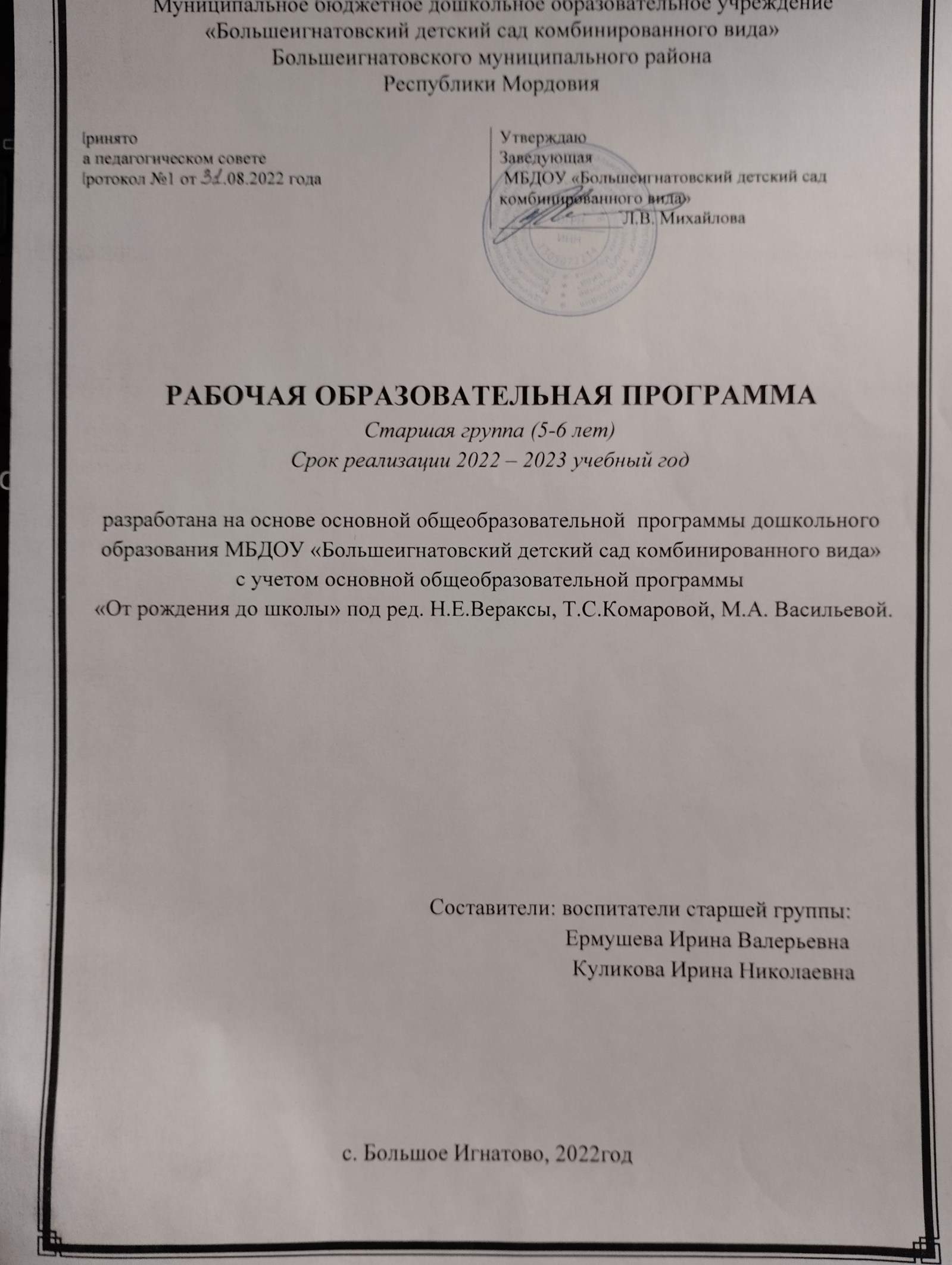 СодержаниеЦелевой разделАктуальность программыВ настоящее время в системе дошкольного образования происходят глобальные изменения. Они связаны с тем, что в соответствии с Федеральным законом от 29.12.2012 №273-Ф3 «Об образовании в Российской федерации» система дошкольного образования стала первой ступенью системы образования России. Это повлекло принятие Федерального государственного образовательного стандарта дошкольного образования (ФГОС ДО), который определяет - какой должна быть программа дошкольного образовательного учреждения, какие условия нужны для её реализации. В связи с этим возрастает значение планирующей функции в системе дошкольного образования, т.е. рабочей программы воспитателя. Рабочая Программа воспитателя создана на основе  общеобразовательной  программы  МБДОУ «Большеигнатовский  детский сад комбинированного вида»  с учётом основной общеобразовательной программы «От рождения до школы» под редакцией Н.Е. Вераксы, Т.С. Комаровой, М.А. Васильевой .1.2. Пояснительная запискаРабочая программа по развитию детей старшей группы (далее - Программа) разработана как составляющая часть основной общеобразовательной программой МБДОУ «Большеигнатовский  детский сад комбинированного вида»,  в соответствии с введением в действие Федеральных государственных образовательных стандартов  к структуре основной общеобразовательной программы дошкольного образования (Приказ Министерства образования и науки Российской Федерации № 1155 от 17 октября 2013 года) и с учётом основной общеобразовательной программы дошкольного образования «От рождения до школы» под ред. Н.Е. Вераксы, Т.С. Комаровой, М.А. Васильевой. - 3-е изд., испр. и доп.  - М.: Мозаика-синтез, 2016г. (далее – Программа «От рождения до школы»).Программа разработана в соответствии со следующими нормативными документами:Федеральный закон «Об образовании в Российской федерации» от 29. 12. 2012 года № 273 – ФЗ;Приказ Министерства просвещения РФ от 31.07.2020г. № 373 «Об утверждении Порядка организации  и осуществления образовательной деятельности по основным общеобразовательным программам – образовательным программам дошкольного образования»;СанПин 2.3./2.4.3590-20 «Санитарно-эпидемиологические требования к устройству, содержанию и организации режима работы дошкольных образовательных организаций»;Приказ Минобразования и науки РФ от 17.10.2013г. № 1155 «Об утверждении  Федерального Государственного Образовательного Стандарта Дошкольного Образования»  (ФГОС  ДО);Устав  МБДОУ «Большеигнатовский  детский сад комбинированного вида»,  Образовательная программа МБДОУ «Большеигнатовский  детский сад комбинированного вида»  Программа обеспечивает разностороннее развитие личности, мотивации и способностей детей в различных видах деятельности и охватывает следующие структурные единицы, представляющие определенные направления развития и образования детей (далее - образовательные области): социально-коммуникативное развитие, познавательное развитие, речевое развитие, художественно-эстетическое развитие, физическое развитие.Программа включает три основных раздела:Целевой раздел определяет общее назначение, цели, задачи и планируемые результаты реализации основной образовательной программы, конкретизированные в соответствии с требованиями Стандарта и учитывающие региональные, национальные и этнокультурные особенности, а также способы определения достижения этих целей и результатов. Содержательный раздел определяет общее содержание и включает образовательные программы, ориентированные на достижение личностных результатов.Организационный раздел устанавливает общие рамки организации образовательного процесса, а также механизм реализации компонентов основной образовательной программы.Программа направлена на создание условий развития ребенка, открывающих возможности для его позитивной социализации, его личностного развития, развития инициативы и творческих способностей на основе сотрудничества со взрослыми и сверстниками и соответствующим возрасту видам деятельности,  а также на создание развивающей образовательной среды, которая представляет собой систему условий социализации и индивидуализации детей. Направление работы воспитателя Ермушевой И.В. – нравственно – патриотическое воспитание. Содержание направления реализуется в соответствии с разработанной программой по нравственно-патриотическому воспитанию детей дошкольного возраста «Моя Родина-Россия». Патриотическое воспитание является одной из приоритетных задач детского сада. Основной целью в данном направлении является воспитание гуманной, духовно-нравственной личности, достойных будущих граждан России, патриотов своего Отечества. В ходе образовательного процесса реализуется работа творческой мастерской «Бумажные фантазии» по развитию у детей мелкой моторики рук.Направление работы воспитателя Куликовой И.Н. – познавательно-игровое. Именно в младшем возрасте закладывается фундамент жизненных ориентировок в  окружающем мире, и все, что ребенок усвоит в детском саду прочно останется с ним навсегда. Вот почему с самого раннего возраста необходимо научить детей безопасному поведению на улицах, дорогах, в транспорте и правилам дорожного движения. В ходе образовательного процесса реализуется работа творческой мастерской «Умелые ручки-пластилинография» по развитию у детей мелкой моторики рук.1.3.Цели и задачи обязательной части ПрограммыРеализуемая программа строится на принципе личностно–развивающего и гуманистического характера взаимодействия взрослого с детьми.Целью рабочей программы является создание благоприятных условий для полноценного проживания ребенком дошкольного детства, формирование основ базовой культуры личности, всестороннее развитие психических и физических качеств в соответствии с возрастными и индивидуальными особенностями, подготовка к жизни в современном обществе, к обучению в школе, обеспечение безопасности жизнедеятельности дошкольника.Эти цели реализуются в процессе разнообразных видов детской деятельности: игровой, коммуникативной, познавательно-исследовательской, изобразительной,  конструктивной, музыкальной, двигательной, восприятия художественной литературы, самообслуживания и элементарного бытового труда.Для достижения цели программы первостепенное значение имеют следующие задачи:забота о здоровье, эмоциональном благополучии и своевременном всестороннем развитии каждого ребенка;создание в группах атмосферы гуманного и доброжелательного отношения ко всем воспитанникам, что позволит растить детей общительными, добрыми, любознательными, инициативными, стремящимися к самостоятельности и творчеству;максимальное использование разнообразных видов детской деятельности; их интеграция в целях повышения эффективности образовательного процесса; творческая организация (креативность) воспитательно-образовательного процесса; вариативность использования образовательного материала, позволяющая развивать творчество в соответствии с интересами и наклонностями каждого ребенка; уважительное отношение к результатам детского творчества;единство подходов к воспитанию детей в условиях ДОУ и семьи;соблюдение преемственности в работе детского сада и начальной школы, исключающей умственные и физические перегрузки в содержании образования ребенка дошкольного возраста, обеспечивая отсутствие давления предметного обучения.Особое внимание в программе уделяется развитию личности ребёнка, сохранению и укреплению здоровья детей, а также воспитанию у дошкольников таких качеств как:патриотизм;активная жизненная позиция;творческий подход в решении различных жизненных ситуаций;уважение к традиционным ценностям.От педагогического мастерства каждого воспитателя, его культуры, любви к детям зависят уровень общего развития, которого достигнет ребенок, и степень прочности приобретенных им нравственных качеств. Заботясь о здоровье и всестороннем воспитании детей, педагоги дошкольных образовательных учреждений совместно с семьей должны стремиться сделать счастливым детство каждого ребенка.Распределение тематики занятий по неделям достаточно вариативно, его можно перемещать в зависимости от педагогической ситуации.  Педагогу, работающему в группе, следует доверять собственному опыту, интуиции, опираясь на возможности детей. В течение недели осуществляется разнообразная комплексная работа, последовательность проведения которой педагоги, ориентируясь на представленную табличную форму, могут варьировать. Рабочая программа представлена в виде комплексно-тематического планирования с использованием следующих областей развития: физическое развитие;социально - коммуникативное развитие;познавательное  развитие; речевое развитие;художественно-эстетическое развитие.1.4.Принципы и подходы к формированию рабочей программы.Программа сформирована с учетом следующих принципов:Принцип индивидуального подхода предполагает всестороннее изучение воспитанников и разработку соответствующих мер педагогического воздействия с учетом выявленных особенностей;Принцип поддержки самостоятельной активности ребенка (индивидуализации);Принцип социального взаимодействия предполагает создание условий для понимания и принятия друг другом всех участников образовательного процесса с целью достижения плодотворного взаимодействия на гуманистической основе;Принцип междисциплинарного подхода;Принцип вариативности в организации процессов обучения и воспитания;Принцип партнерского взаимодействия с семьей;Принцип динамического развития образовательной модели детского сада.Среди подходов к формированию Программы можно выделить:личностно-ориентированный, который предусматривает ориентацию педагогического процесса воспитания с учетом того, что развитие личности ребенка является главным критерием его эффективности. Механизм реализации данного подхода — создание условий для развития личности на основе изучения ее задатков, способностей, интересов, склонностей с учетом признания уникальности личности, ее интеллектуальной и нравственной свободы права на уважение;деятельностный, связанный с организацией целенаправленной воспитательной деятельности в общем контексте образовательного процесса: ее структурой, взаимосвязанными мотивами и целями; видами деятельности (нравственная, познавательная, трудовая, художественная, игровая, спортивная и др.); формами и методами воспитания; возрастными особенностями ребенка при включении в воспитательную деятельность;аксиологический (ценностный), предусматривающий организацию воспитания на основе общечеловеческих ценностей или этические, нравственные ценности, предусматривающие реализацию проектов диалога культур, этических отношений и т. д.;компетентностный, в котором основным результатом образовательной деятельности становится, формирование готовности воспитанников самостоятельно действовать в ходе решения актуальных задач;диалогический, предусматривающий становление личности, развитие ее творческих возможностей, самосовершенствование в условиях равноправных взаимоотношений с другими людьми, построенных по принципу диалога, субъект - субъектных отношений;системный —  качестве методологического направления, в основе которого лежит рассмотрение объекта как целостного множества элементов в совокупности отношений и связей между ними; средовой, предусматривающий использование возможностей, внутренней и внешней среды образовательного учреждения в воспитании и развитии личности ребенка. 1.5.Значимые для разработки и реализации рабочей программы характеристикиВозрастные особенности  развития детей 5-6 лет.Дети шестого года жизни уже могут распределять роли до начала игры н строить свое поведение, придерживаясь роли. Игровое взаимодействие сопровождается речью, соответствующей и по содержанию, и интонационно взятой роли. Речь, сопровождающая реальные отношения детей, отличается от ролевой речи. Дети начинают осваивать социальные отношения и понимать подчиненность позиций в различных видах деятельности взрослых, одни роли становятся для них более привлекательными, чем другие. При распределении ролей могут возникать конфликты, связанные субординацией ролевого поведения. Наблюдается организация игрового пространства, в котором выделяются смысловой «центр» и «периферия». В игре «Больница» таким центром оказывается кабинет врача, в игре Парикмахерская» — зал стрижки, а зал ожидания выступает в качестве периферии игрового пространства.) Действия детей в играх становятся разнообразными.Развивается изобразительная деятельность детей. Это возраст наиболее активного рисования. В течение года дети способны создать до двух тысяч рисунков. Рисунки могут быть самыми разными по содержанию: это и жизненные впечатления детей, и воображаемые ситуации, и  иллюстрации к фильмам и книгам. Обычно рисунки представляют собой схематические изображения различных объектов, но могут отличаться оригинальностью композиционного решения, передавать статичные и динамичные отношения. Рисунки приобретают сюжетный характер; достаточно часто встречаются многократно повторяющиеся сюжеты с небольшими или, напротив, существенными изменениями. Изображение человека становится более детализированным и пропорциональным. По рисунку можно судить о половой принадлежности и эмоциональном состоянии изображенного человека.Конструирование характеризуется умением анализировать условия, в которых протекает эта деятельность. Дети используют и называют разные детали деревянного конструктора. Могут заменить детали постройки в зависимости от имеющегося материала. Овладевают обобщенным способом обследования образца. Дети способны выделять основные части предполагаемой постройки. Конструктивная деятельность может осуществляться на основе схемы, по замыслу и по условиям. Появляется конструирование в ходе совместной деятельности.Дети могут конструировать из бумаги, складывая ее в несколько раз (два, четыре, шесть сгибаний); из природного материала. Они осваивают два способа конструирования: 1) от природного материала к художественному образу (в этом случае ребенок «достраивает» природный материал до целостного образа, дополняя его различными деталями); 2) от художественного образа к природному материалу (в этом случае ребенок подбирает необходимый материал, для того чтобы воплотить образ).Продолжает совершенствоваться восприятие цвета, формы и величины, строения предметов; систематизируются представления детей. Они называют не только основные цвета и их оттенки, но и промежуточные цветовые оттенки; форму прямоугольников, овалов, треугольников. Воспринимают величину объектов, легко выстраивают в ряд — по возрастанию или убыванию — до 10 различных предметов.Однако дети могут испытывать трудности при анализе пространственного положения объектов, если сталкиваются с несоответствием формы и их пространственного расположения. Это свидетельствует о том, что в различных ситуациях восприятие представляет для дошкольников известные сложности, особенно если они должны одновременно учитывать несколько различных и при этом противоположных признаков.В старшем дошкольном возрасте продолжает развиваться образное мышление. Дети способны не только решить задачу в наглядном плане, но и совершить преобразования объекта, указать, в какой последовательности объекты вступят во взаимодействие, и т.д. Однако подобные решения окажутся правильными только в том случае, если дети будут применять адекватные мыслительные средства. Среди них можно выделить схематизированные представления, которые возникают в процессе наглядного моделирования; комплексные представления, отражающие представления детей о системе признаков, которыми могут обладать объекты, а также представления, отражающие стадии преобразования различных объектов и явлений (представления о цикличности изменений): представления о смене времен года, дня и ночи, об увеличении и уменьшении объектов результате различных воздействий, представления о развитии и т. Кроме того, продолжают совершенствоваться обобщения, что является основой словесно - логического мышления. В дошкольном возрасте у детей еще отсутствуют представления о классах объектов. Дети группируют объекты по признакам, которые могут изменяться, однако начинают формироваться операции логического сложения и умножения классов. Так, например, старшие дошкольники при группировке объектов могут учитывать два признака: цвет и форму (материал) и т.д.Как показали исследования отечественных психологов, дети старшего дошкольного возраста способны рассуждать и давать адекватные причинные объяснения, если анализируемые отношения не выходят за пределы их наглядного опыта.Развитие воображения в этом возрасте позволяет детям сочинять достаточно оригинальные и последовательно разворачивающиеся истории. Воображение будет активно развиваться лишь при условии проведения специальной работы по его активизации.Продолжают развиваться устойчивость, распределение, переключаемость внимания. Наблюдается переход от непроизвольного к произвольному вниманию.Продолжает совершенствоваться речь, в том числе ее звуковая сторона. Дети могут правильно воспроизводить шипящие, свистящие и сонорные звуки. Развиваются фонематический слух, интонационная выразительность речи при чтении стихов в сюжетно-ролевой игре и в повседневной жизни.Совершенствуется грамматический строй речи. Дети используют практически все части речи, активно занимаются словотворчеством. Богаче становится лексика: активно используются синонимы и антонимы.Развивается связная речь. Дети могут пересказывать, рассказывать по картинке, передавая не только главное, но и детали.Достижения этого возраста характеризуются распределением ролей игровой деятельности; структурированием игрового пространства; дальнейшим развитием изобразительной деятельности, отличающейся высокой продуктивностью; применением в конструировании обобщенного способа обследования образца; усвоением обобщенных способов изображения предметов одинаковой формы.Восприятие в этом возрасте характеризуется анализом сложных форм объектов; развитие мышления сопровождается освоением мыслительных средств (схематизированные представления, комплексные представления, представления о цикличности изменений); развиваются умение обобщать, причинное мышление, воображение, произвольное внимание, речь, образ Я.1.6.Планируемые результаты освоения ПрограммыПланируемые результаты освоения Программы представлены в виде целевых ориентиров дошкольного образования, которые отражают социально-нормативные возрастные характеристики возможных достижений ребёнка на этапе завершения уровня дошкольного образования. К целевым ориентирам для детей средней группы следует отнести социально-нормативные возрастные характеристики возможных достижений ребёнка дошкольного образования, указанные в ФГОСДО:                                                                                                                                                                * Ребёнок овладевает основными культурными средствами, способами деятельности, проявляет инициативу и самостоятельность в разных видах деятельности - игре, общении, познавательно-исследовательской деятельности, конструировании и др. Способен выбирать себе род занятий, участников по совместной деятельности, обнаруживает способность к воплощению разнообразных замыслов;Ребёнок обладает установкой положительного отношения к миру, к разным видам труда, другим людям и самому себе, обладает чувством собственного достоинства; активно взаимодействует со сверстниками и взрослыми, участвует в совместных играх. Способен договариваться, учитывать интересы и чувства других, сопереживать неудачам и радоваться успехам других, адекватно проявляет свои чувства, в том числе чувство веры в себя, старается разрешать конфликты; Ребёнок обладает развитым воображением, которое реализуется в разных видах деятельности. Способность ребенка к фантазии, воображению, творчеству интенсивно развивается прежде всего в игре; ребёнок владеет разными формами и видами игры, различает условную и реальную ситуации, умеет подчиняться разным правилам и социальным нормам;Ребёнок достаточно хорошо владеет устной речью, может выражать свои мысли и желания, может использовать речь для выражения своих мыслей, чувств и желаний, построения речевого высказывания в ситуации общения, может выделять звуки в словах, у ребёнка складываются предпосылки грамотности;У ребёнка развита крупная и мелкая моторика; он подвижен, вынослив, владеет основными движениями, может контролировать свои движения и управлять ими;Ребёнок способен к волевым усилиям, может следовать социальным нормам поведения и правилам в разных видах деятельности, во взаимоотношениях со взрослыми и сверстниками, может соблюдать правила безопасного поведения и личной гигиены;Ребёнок проявляет любознательность, задаёт вопросы взрослым и сверстникам, интересуется причинно-следственными связями, пытается самостоятельно придумывать объяснения явлениям природы и поступкам людей. Склонен наблюдать, экспериментировать. Обладает начальными знаниями о себе, о предметном, природном и социальном мире, в котором он живёт; знаком с произведениями детской литературы, обладает элементарными представлениями из области живой природы, естествознания, математики, истории и т.п. Ребёнок способен к принятию собственных решений, опираясь на свои знания и умения в различных видах деятельности.Проявляет стремления к получению знаний, открыт положительной мотивации к дальнейшему обучению в школе. Проявляет уважение к жизни и заботу об окружающей среде.Проявляет патриотические чувства, ощущает гордость за свою страну, ее достижения, имеет представления о ее географическом разнообразии, многонациональности, важнейших исторических событий.Имеет первичные представления о себе, семье, традиционных семейных ценностях, включая традиционные гендерные ориентации.Соблюдает элементарные общепринятые нормы, имеет первичные ценностные представления о том, «что такое хорошо и что такое плохо», стремится поступать хорошо; проявляет уважение к старшим и заботу о младших.Имеет начальные представления о здоровом образе жизни. Воспринимает здоровый образ жизни как ценность.При реализации Программы может проводиться оценка индивидуального развития детей. Такая оценка производится педагогическим работником в рамках педагогической диагностики (оценки индивидуального развития детей дошкольного возраста, связанной с оценкой эффективности педагогических действий и лежащей в основе их дальнейшего планирования).Результаты педагогической диагностики (мониторинга) могут использоваться исключительно для решения следующих образовательных задач:индивидуализации образования (в том числе поддержки ребенка, построения его образовательной траектории или профессиональной коррекции особенностей его развития);оптимизации работы с группой детей.Содержательный раздел ПрограммыСодержание образования по образовательным областямСодержание Программы обеспечивает развитие личности, мотивации и способностей детей в различных видах деятельности и охватывает следующие структурные единицы, представляющие определенные направления развития и образования детей (далее - образовательные области):социально-коммуникативное развитие;познавательное развитие;речевое развитие;художественно-эстетическое развитие;физическое развитие.Конкретное содержание указанных образовательных областей зависит от возрастных и индивидуальных особенностей детей, определяется целями и задачами.Образовательная область«СОЦИАЛЬНО-КОММУНИКАТИВНОЕРАЗВИТИЕ»Социально-коммуникативное развитие направлено на усвоение норм и ценностей, принятых в обществе, включая моральные и нравственные ценности; развитие общения и взаимодействия ребенка со взрослыми и сверстниками; становление самостоятельности, целенаправленности и саморегуляции собственных действий; развитие социального и эмоционального интеллекта, эмоциональной отзывчивости, сопереживания, формирование готовности к совместной деятельности со сверстниками, формирование уважительного отношения и чувства принадлежности к своей семье и к сообществу детей и взрослых в Организации; формирование позитивных установок к различным видам труда и творчества; формирование основ безопасного поведения в быту, социуме, природе.ОСНОВНЫЕ ЦЕЛИ И ЗАДАЧИСоциализация,  развитие  общения,  нравственное  воспитание. Усвоение норм и ценностей, принятых в обществе, воспитание моральных и нравственных качеств ребенка, формирование умения правильно оценивать свои поступки и поступки сверстников. Развитие общения и взаимодействия ребенка с взрослыми и сверстниками, развитие социального и эмоционального интеллекта, эмоциональной отзывчивости, сопереживания, уважительного и доброжелательного отношения к окружающим.Формирование готовности детей к совместной деятельности, развитие умения договариваться, самостоятельно разрешать конфликты со сверстниками.Ребенок в семье и сообществе. Формирование образа Я, уважительного отношения и чувства принадлежности к своей семье и к сообществу детей  и  взрослых  в  организации;  формирование  гендерной,  семейной принадлежности; воспитание любви к Родине, гордости за ее достижения, патриотических чувств.Самообслуживание, самостоятельность, трудовое воспитание. Развитие навыков самообслуживания; становление самостоятельности, целенаправленности и саморегуляции собственных действий. Воспитание культурно-гигиенических навыков. Формирование позитивных установок к различным видам труда и творчества, воспитание положительного отношения к труду, желания трудиться. Воспитание  ценностного  отношения  к  собственному  труду,  труду других  людей  и  его  результатам.  Формирование  умения  ответственно относиться к порученному заданию (умение и желание доводить дело до конца, стремление сделать его хорошо).Формирование первичных представлений о труде взрослых, его роли в обществе и жизни каждого человека.Формирование основ безопасности. Формирование первичных представлений о безопасном поведении в быту, социуме, природе. Воспитание осознанного отношения к выполнению правил безопасности.Формирование  осторожного  и  осмотрительного  отношения  к  потенциально  опасным  для  человека  и  окружающего  мира  природы  ситуациям. Формирование представлений о некоторых типичных опасных ситуациях и способах поведения в них.Формирование элементарных представлений о правилах безопасности дорожного движения; воспитание осознанного отношения к необходимости выполнения этих правил.СОДЕРЖАНИЕ ПСИХОЛОГО-ПЕДАГОГИЧЕСКОЙ РАБОТЫ В СТАРШЕЙ ГРУППЕ (ОТ 5 ДО 6 ЛЕТ)Социализация, развитие общения, нравственное воспитаниеВоспитывать дружеские взаимоотношения между детьми; привычку сообща играть, трудиться, заниматься; стремление радовать старших хорошими поступками; умение самостоятельно находить общие интересные занятия. Воспитывать уважительное отношение к окружающим. Учить заботиться о младших, помогать им, защищать тех, кто слабее. Формировать такие качества, как сочувствие, отзывчивость. Воспитывать скромность, умение проявлять заботу об окружающих, с благодарностью относиться к помощи и знакам внимания. Формировать умение оценивать свои поступки и поступки сверстников. Развивать стремление детей выражать свое отношение к окружающему, самостоятельно находить для этого различные речевые средства. 13 Расширять представления о правилах поведения в общественных местах; об обязанностях в группе детского сада, дома. Обогащать словарь детей вежливыми словами (здравствуйте, до свидания, пожалуйста, извините, спасибо и т. д.). Побуждать к использованию в речи фольклора (пословицы, поговорки, потешки и др.). Показать значение родного языка в формировании основ нравственности. Ребенок в семье и сообществе, патриотическое воспитаниеОбраз Я.Расширять представления ребенка об изменении позиции в связи с взрослением(ответственность за младших, уважение и помощь старшим, в том числе пожилым людям и т. д.).Через символические и образные средства углублять представления ребенка о себе в прошлом,настоящем и будущем. Расширять традиционные гендерные представления. Воспитыватьуважительное отношение к сверстникам своего и противоположного пола.Семья.Углублять представления ребенка о семье и ее истории. Учить создавать простейшеегенеологическое древо с опорой на историю семьи. Углублять представления о том, где работаютродители, как важен для общества их труд. Поощрять посильное участие детей в подготовкеразличных семейных праздников. Приучать к выполнению постоянных обязанностей по дому.Детский сад.Продолжать формировать интерес к ближайшей окружающей среде: к детскому саду, дому,где живут дети, участку детского сада и др. Обращать внимание на своеобразие оформления разныхпомещений. Развивать умение замечать изменения в оформлении помещений, учить объяснятьпричины таких изменений; высказывать свое мнение по поводу замеченных перемен, вносить своипредложения о возможных вариантах оформления. Подводить детей к оценке окружающей среды.Вызывать стремление поддерживать чистоту и порядок в группе, украшать ее произведениямиискусства, рисунками. Привлекать к оформлению групповой комнаты, зала к праздникам.Побуждать использовать созданные детьми изделия, рисунки, аппликации (птички, бабочки,снежинки, веточки с листьями и т. п.). Расширять представления ребенка о себе как о членеколлектива, формировать активную жизненную позицию через участие в совместной проектнойдеятельности, взаимодействие с детьми других возрастных групп, посильное участие в жизнидошкольного учреждения. Приобщать к мероприятиям, которые проводятся в детском саду, в томчисле и совместно с родителями (спектакли, спортивные праздники и развлечения, подготовкавыставок детских работ).Самообслуживание, самостоятельность,трудовое воспитаниеКультурно-гигиенические навыки.Формировать у детей привычку следить за чистотой тела, опрятностью одежды, прически;самостоятельно чистить зубы, умываться, по мере необходимости мыть руки. следить зачистотой ногтей; при кашле и чихании закрывать рот и нос платком. Закреплять умение замечать исамостоятельно устранять непорядок в своем внешнем виде. Совершенствовать культуру еды: умение правильно пользоваться столовыми приборами (вилкой, ножом); есть аккуратно, бесшумно,сохраняя правильную осанку за столом; обращаться с просьбой, благодарить.Самообслуживание.Закреплять умение быстро, аккуратно одеваться и раздеваться, соблюдать порядок в своемшкафу (раскладывать одежду в определенные места), опрятно заправлять постель. Воспитыватьумение самостоятельно и своевременно готовить материалы и пособия к занятию, учитьсамостоятельно раскладывать подготовленные воспитателем материалы для занятий, убирать их,мыть кисточки, розетки для красок, палитру, протирать столы.Общественно-полезный труд.Воспитывать у детей положительное отношение к труду, желание выполнять посильныетрудовые поручения. Разъяснять детям значимость их труда. Воспитывать желание участвовать всовместной трудовой деятельности. Формировать необходимые умения и навыки в разных видахтруда. Воспитывать самостоятельность и ответственность, умение доводить начатое дело до конца.Развивать творчество и инициативу при выполнении различных видов труда.Знакомить детей с наиболее экономными приемами работы. Воспитывать культуру трудовойдеятельности, бережное отношение к материалам и инструментам. Учить оценивать результат своейработы (с помощью взрослого). Воспитывать дружеские взаимоотношения между детьми;привычку играть, трудиться, заниматься сообща. Развивать желание помогать друг другу.Формировать у детей предпосылки (элементы) учебной деятельности. Продолжать развиватьвнимание, умение понимать поставленную задачу (что нужно делать), способы ее достижения (какделать); воспитывать усидчивость; учить проявлять настойчивость, целеустремленность вдостижении конечного результата. Продолжать учить детей помогать взрослым поддерживатьпорядок в группе: протирать игрушки, строительный материал и т. п. Формировать умениенаводить порядок на участке детского сада (подметать и очищать дорожки от мусора, зимой — отснега, поливать песок в песочнице и пр.). Приучать добросовестно выполнять обязанностидежурных по столовой: сервировать стол, приводить его в порядок после еды.Труд в природе.Поощрять желание выполнять различные поручения, связанные с уходом за животными ирастениями в уголке природы; обязанности дежурного в уголке природы (поливать комнатныерастения, рыхлить почву и т. д.). Привлекать детей к помощи взрослым и посильному труду вприроде: осенью — к уборке овощей на огороде, сбору семян, пересаживанию цветущих растенийиз грунта в уголок природы; зимой — к сгребанию снега к стволам деревьев и кустарникам,выращиванию зеленого корма для птиц и животных (обитателей уголка природы), посадкекорнеплодов, к созданию фигур и построек из снега; весной — к посеву семян овощей, цветов,высадке рассады; летом — к рыхлению почвы, поливке грядок и клумб.Уважение к труду взрослых.Расширять представления детей о труде взрослых, результатах труда, его общественнойзначимости. Формировать бережное отношение к тому, что сделано руками человека. Прививатьдетям чувство благодарности к людям за их труд.Формирование основ безопасностиБезопасное поведение в природе.Формировать основы экологической культуры и безопасного поведения в природе.Формировать понятия о том, что в природе все взаимосвязано, что человек не должен нарушать этувзаимосвязь, чтобы не навредить животному и растительному миру. Знакомить с явленияминеживой природы (гроза, гром, молния, радуга), с правилами поведения при грозе. Знакомить детейс правилами оказания первой помощи при ушибах и укусах насекомых.Безопасность на дорогах.Уточнять знания детей об элементах дороги (проезжая часть, пешеходный переход, тротуар),о движении транс порта, о работе светофора. Знакомить с названиями ближайших к детскому садуулиц и улиц, на которых живут дети. Знакомить с правилами дорожного движения, правиламипередвижения пешеходов и велосипедистов. Продолжать знакомить с дорожными знаками: «Дети», «Остановка автобуса», «Пешеходный переход», «Пункт первой медицинскойпомощи», «Пункт питания», «Место стоянки», «Въезд запрещен», «Дорожные работы»,«Велосипедная дорожка».Безопасность собственной жизнедеятельности.Закреплять основы безопасности жизнедеятельности человека. Продолжать знакомить справилами безопасного поведения во время игр в разное время года (купание в водоемах, катание навелосипеде, на санках, коньках, лыжах и др.). Расширять знания об источниках опасности в быту(электроприборы, газовая плита, утюг и др.). Закреплять навыки безопасного пользованиябытовыми предметами.Уточнять знания детей о работе пожарных, о причинах пожаров, об элементарных правилахповедения во время пожара. Знакомить с работой службы спасения — МЧС. Закреплять знания отом, что в случае необходимости взрослые звонят по телефонам «01», «02», «03». Формироватьумение обращаться за помощью к взрослым. Учить называть свое имя, фамилию, возраст,домашний адрес, телефон.Образовательная область«ПОЗНАВАТЕЛЬНОЕ РАЗВИТИЕ»Познавательное развитие предполагает развитие интересов детей, любознательности и познавательной мотивации; формирование познавательных действий, становление сознания; развитие воображения и творческой активности; формирование первичных представлений о себе, других людях, объектах окружающего мира, о свойствах и отношениях объектов окружающего мира (форме, цвете, размере, материале, звучании, ритме, темпе, количестве, числе, части и целом, пространстве и времени, движении и покое, причинах и следствиях и др.), о малой родине и Отечестве, представлений о социокультурных ценностях нашего народа, об отечественных традициях и праздниках, о планете Земля как общем доме людей, об особенностях ее природы, многообразии стран и народов мира.ОСНОВНЫЕ ЦЕЛИ И ЗАДАЧИРазвитие познавательно-исследовательской деятельности. Развитие познавательных интересов детей, расширение опыта ориентировки в окружающем, сенсорное развитие, развитие любознательности и познавательной  мотивации;  формирование  познавательных  действий,  становление сознания; развитие воображения и творческой активности; формирование первичных  представлений  об  объектах  окружающего мира, о свойствах и отношениях объектов окружающего мира (форме, цвете, размере, материале, звучании, ритме, темпе, причинах и следствиях и др.). Развитие восприятия, внимания, памяти, наблюдательности, способности  анализировать, сравнивать, выделять характерные, существенные признаки  предметов  и  явлений  окружающего  мира;  умения устанавливать простейшие  связи  между  предметами  и  явлениями, делать простейшие обобщения.Приобщение к социокультурным ценностям. Ознакомление с окружающим социальным миром, расширение кругозора детей, формирование целостной картины мира. Формирование первичных представлений о малой родине и Отечестве, представлений о социокультурных ценностях нашего народа, об отечественных традициях и праздниках. Формирование элементарных представлений о планете Земля как общем доме людей, о многообразии стран и народов мира.Формирование элементарных математических представлений. Формирование  элементарных  математических  представлений, первичных представлений  об  основных  свойствах  и  отношениях  объектов  окружающего  мира:  форме,  цвете,  размере,  количестве,  числе,  части  и  целом, пространстве и времени.Ознакомление с миром природы. Ознакомление с природой и природными явлениями. Развитие умения устанавливать причинно-следственные связи между природными явлениями. Формирование первичных представлений о природном многообразии планеты Земля. Формирование элементарных экологических представлений. Формирование понимания того, что человек — часть природы, что он должен беречь, охранять и защищать ее, что в природе все взаимосвязано, что жизнь человека на Земле во многом зависит от окружающей среды. Воспитание умения правильно вести себя в природе. Воспитание любви к природе, желания беречь ее.СОДЕРЖАНИЕ ПСИХОЛОГО-ПЕДАГОГИЧЕСКОЙ РАБОТЫ В СТАРШЕЙ  ГРУППЕ (ОТ 5 ДО 6 ЛЕТ)Развитие познавательно-исследовательской деятельностиПознавательно-исследовательская деятельность. Закреплять умение использовать обобщенные способы обследования объектов с помощью специально разработанной системы сенсорных эталонов, перцептивных действий. Побуждать устанавливать функциональные связи и отношения между системами объектов и явлений, применяя различные средства познавательных действий. Способствовать самостоятельному использованию действий экспериментального характера для выявления скрытых свойств. Закреплять умение получать информацию о новом объекте в процессе его исследования. Развивать умение детей действовать в соответствии с предлагаемым алгоритмом. Формировать умение определять алгоритм собственной деятельности; с помощью взрослого составлять модели и использовать их в познавательно-исследовательской деятельностиСенсорное развитие. Развивать восприятие, умение выделять разнообразные свойства и отношения предметов (цвет, форма, величина, расположение в пространстве и т. п.), включая органы чувств: зрение, слух, осязание, обоняние, вкус. Продолжать знакомить с цветами спектра: красный, оранжевый, желтый, зеленый, голубой, синий, фиолетовый (хроматические) и белый, серый и черный (ахроматические). Учить различать цвета по светлоте и насыщенности, правильно называть их. Показать детям особенности расположения цветовых тонов в спектре. Продолжать знакомить с различными геометрическими фигурами, учить использовать в качестве эталонов плоскостные и объемные формы. Формировать умение обследовать предметы разной формы; при обследовании включать движения рук по предмету. Расширять представления о фактуре предметов (гладкий, пушистый, шероховатый и т. п.). Совершенствовать глазомер. Развивать познавательноисследовательский интерес, показывая занимательные опыты, фокусы, привлекая к простейшим экспериментам. Проектная деятельность. Создавать условия для реализации детьми проектов трех типов: исследовательских, творческих и нормативных. Развивать проектную деятельность исследовательского типа. Организовывать презентации проектов. Формировать у детей представления об авторстве проекта. Создавать условия для реализации проектной деятельности творческого типа. (Творческие проекты в этом возрасте носят индивидуальный характер.)Способствовать развитию проектной деятельности нормативного типа. (Нормативная проектная деятельность — это проектная деятельность, направленная на выработку детьми норм и правил поведения в детском коллективе.) Дидактические игры. Организовывать дидактические игры, объединяя детей в подгруппы по 2–4 человека; учить выполнять правила игры. Развивать в играх память, внимание, воображение, мышление, речь, сенсорные способности детей. Учить сравнивать предметы, подмечать незначительные различия в 18 их признаках (цвет, форма, величина, материал), объединять предметы по общим признакам, составлять из части целое (складные кубики, мозаика, пазлы), определять изменения в расположении предметов (впереди, сзади, направо, налево, под, над, посередине, сбоку). Формировать желание действовать с разнообразными дидактическими играми и игрушками (народными, электронными, компьютерными и др.). Побуждать детей к самостоятельности в игре, вызывая у них эмоционально-положительный отклик на игровое действие. Учить подчиняться правилам в групповых играх. Воспитывать творческую самостоятельность. Формировать такие качества, как дружелюбие, дисциплинированность. Воспитывать культуру честного соперничества в играх-соревнованиях. Формирование элементарных математических представленийКоличество и счет. Учить создавать множества (группы предметов) из разных по качеству элементов (предметов разного цвета, размера, формы, назначения; звуков, движений); разбивать множества на части и воссоединять их; устанавливать отношения между целым множеством и каждой его частью, понимать, что множество больше части, а часть меньше целого множества; сравнивать разные части множества на основе счета и соотнесения элементов (предметов) один к одному; определять большую (меньшую) часть множества или их равенство. Учить считать до 10; последовательно знакомить с образованием каждого числа в пределах от 5 до 10 (на наглядной основе). Сравнивать 16 рядом стоящие числа в пределах 10 на основе сравнения конкретных множеств; получать равенство из неравенства (неравенство из равенства), добавляя к меньшему количеству один предмет или убирая из большего количества один предмет («7 меньше 8, если к 7 добавить один предмет, будет 8, поровну», «8 больше 7; если из 8 предметов убрать один, то станет по 7, поровну»). Формировать умение понимать отношения рядом стоящих чисел (5 < 6 на 1, 6 > 5 на 1). Отсчитывать предметы из большого количества по образцу и заданному числу (в пределах 10). Совершенствовать умение считать в прямом и обратном порядке (в пределах 10). Считать предметы на ощупь, считать и воспроизводить количество звуков, движений по образцу и заданному числу (в пределах 10). Познакомить с цифрами от 0 до 9. Познакомить с порядковым счетом в пределах 10, учить различать вопросы «Сколько?», «Который?» («Какой?») и правильно отвечать на них. Продолжать формировать представление о равенстве: определять равное количество в группах, состоящих из разных предметов; правильно обобщать числовые значения на основе счета и сравнения групп (здесь 5 петушков, 5 матрешек, 5 машин — всех игрушек поровну — по 5). Упражнять детей в понимании того, что число не зависит от величины предметов, расстояния между предметами, формы, их расположения, а также направления счета (справа налево, слева направо, с любого предмета). Познакомить с количественным составом числа из единиц в пределах 5 на конкретном материале: 5 — это один, еще один, еще один, еще один и еще один. Величина. Учить устанавливать размерные отношения между 5–10 предметами разной длины (высоты, ширины) или толщины: систематизировать предметы, располагая их в возрастающем (убывающем) порядке по величине; отражать в речи порядок расположения предметов и соотношение между ними по размеру: «Розовая лента — самая широкая, фиолетовая — немного уже, красная — еще уже, но она шире желтой, а зеленая уже желтой и всех остальных лент» и т. д. Сравнивать два предмета по величине (длине, ширине, высоте) опосредованно — с помощью третьего (условной меры), равного одному из сравниваемых предметов. Развивать глазомер, умение находить предметы длиннее (короче), выше (ниже), шире (уже), толще (тоньше) образца и равные ему. Формировать понятие о том, что предмет (лист бумаги, лента, круг, квадрат и др.) можно разделить на несколько равных частей (на две, четыре). Учить называть части, полученные от деления, сравнивать целое и части, понимать, что целый предмет больше каждой своей части, а часть меньше целого. Форма. Познакомить детей с овалом на основе сравнения его с кругом и прямоугольником. Дать представление о четырехугольнике: подвести к пониманию того, что квадрат и прямоугольник являются разновидностями четырехугольника. Развивать у детей геометрическую зоркость: умение анализировать и сравнивать предметы по форме, находить в ближайшем окружении предметы одинаковой и разной формы: книги, картина, одеяла, крышки столов — прямоугольные, поднос и блюдо — овальные, тарелки — круглые и т. д. Развивать представления о том, как из одной формы сделать другую. Ориентировка в пространстве. Совершенствовать умение ориентироваться в окружающем пространстве; понимать смысл пространственных отношений (вверху — внизу, впереди (спереди) — сзади (за), слева — справа, между, рядом с, около); двигаться в заданном направлении, меняя его по сигналу, а также в 17 соответствии со знаками — указателями направления движения (вперед, назад, налево, направо и т. п.); определять свое местонахождение среди окружающих людей и предметов: «Я стою между Олей и Таней, за Мишей, позади (сзади) Кати, перед Наташей, около Юры»; обозначать в речи взаимное расположение предметов: «Справа от куклы сидит заяц, а слева от куклы стоит лошадка, сзади — мишка, а впереди — машина». Учить ориентироваться на листе бумаги (справа — слева, вверху — внизу, в середине, в углу). Ориентировка во времени. Дать детям представление о том, что утро, вечер, день и ночь составляют сутки. Учить на конкретных примерах устанавливать последовательность различных событий: что было раньше (сначала), что позже (потом), определять, какой день сегодня, какой был вчера, какой будет завтра.Ознакомление с предметным окружениемОбогащать представления детей о профессиях.Расширять представления об учебных заведениях.Продолжать знакомить с культурными явлениями, их атрибутами, значением в жизни общества.Продолжать знакомить с деньгами, их функциями.Формировать элементарные представления об истории человечества.Рассказывать детям о профессиях воспитателя, учителя, врача, строителя, работников сельского хозяйства, транспорта, торговли, связи и др.; о важности и значимости их труда.Знакомить с трудом людей творческих профессий: художников, писателей ,композиторов ,с результатом их труда.Прививать чувство благодарности к человеку за его труд.Расширять представления о малой Родине. Рассказывать детям о достопримечательностях, культуре, традициях родного края, о людях, прославивших его.Расширять представления детей о родной стране, о государственных праздниках (8 Марта, День защитника Отечества, День Победы, Новый год и др.)Формировать представления о том, что Российская Федерация – огромна, многонациональная страна; Москва – столица нашей Родины. Знакомить с флагом, гербом, мелодией гимна.Расширять представления детей о Российской армии. Воспитывать уважение к защитникам Отечества. рассказывать о трудной, но почетной обязанности защищать Родину Рассматривать с детьми репродукции, картины, альбомы с военной тематикой.Ознакомление с миром природыРасширять и уточнять представления детей о природе. Учить наблюдать, развивать  любознательность.  Закреплять представления о растениях ближайшего окружения. Познакомить с понятиями: «лес», «луг» и «сад».Продолжать знакомить с комнатными растениями. Учить ухаживать за ними.Расширять представления о домашних животных, их повадках, зависимости от человека.Расширять представления детей о диких животных: где живут, как добывают пищу т готовятся к зимней спячке.. Расширять представления о птицах.Дать представления о пресмыкающихся.Формировать представления о чередовании времен года, частей суток и их некоторых характеристиках.Знакомить детей с многообразием родной природы, с растениями и животными.Показать, как человек использует в своей жизни песок, глину, камни..Формировать представления о том, что человек – часть природы и что он должен беречь и охранять и защищать ее.Учить укреплять свое здоровье в процессе общения с природой.Показать взаимодействие живой и неживой природы.Рассказать о значении солнца и воздуха в жизни человека; животных и растений.Сезонные явленияОсеньЗакреплять представления о том, как похолодание и сокращение продолжительности дня изменяют жизнь растений, животных и человека.Знакомить детей с тем, как некоторые животные готовятся к зимеЗимаРасширят и обогащать знания детей об особенностях зимней природы, особенностях деятельности людей в городе, на селе. Познакомить с природным явлением – туман.ВеснаРасширять и обогащать знания детей о весенних изменениях в природе: тает снег, разливаются реки, прилетают птицы др. Наблюдать гнездования птиц.ЛетоРасширять и обогащать представления о влиянии тепла, солнечного света на жизнь людей, животных и растений.Дать представления о съедобных и несъедобных грибахОбразовательная область«РЕЧЕВОЕ РАЗВИТИЕ»Речевое развитие включает владение речью как средством общения и культуры; обогащение активного словаря; развитие связной, грамматически правильной диалогической и монологической речи; развитие речевого творчества; развитие звуковой и интонационной культуры речи, фонематического слуха; знакомство с книжной культурой, детской литературой, понимание на слух текстов различных жанров детской литературы; формирование звуковой аналитико-синтетической активности как предпосылки обучения грамоте.ОСНОВНЫЕ ЦЕЛИ И ЗАДАЧИРазвитие речи. Развитие свободного общения с взрослыми и детьми, овладение конструктивными способами и средствами взаимодействия с окружающими.Развитие всех компонентов устной речи детей: грамматического строя речи, связной речи — диалогической и монологической форм; формирование словаря, воспитание звуковой культуры речи. Практическое овладение воспитанниками нормами речи. Художественная литература. Воспитание интереса и любви к чтению; развитие литературной речи. Воспитание желания и умения слушать художественные произведения, следить за развитием действия.СОДЕРЖАНИЕ ПСИХОЛОГО-ПЕДАГОГИЧЕСКОЙ РАБОТЫ В СТАРШЕЙ ГРУППЕ (ОТ 5 ДО 6 ЛЕТ)Развитие речиРазвивающая речевая среда. Продолжать развивать речь как средство общения. Расширять представления детей о многообразии окружающего мира. Предлагать для рассматривания изделия народных промыслов, мини-коллекции (открытки, марки, монеты, наборы игрушек, выполненных из определенного материала), иллюстрированные книги (в том числе знакомые сказки с рисунками разных художников), открытки, фотографии с достопримечательностями родного края, Москвы, репродукции картин (в том числе из жизни дореволюционной России). Поощрять попытки ребенка делиться с педагогом и другими детьми разнообразными впечатлениями, уточнять источник полученной информации (телепередача, рассказ близкого человека, посещение выставки, детского спектакля и т. д.). В повседневной жизни, в играх подсказывать детям формы выражения вежливости (попросить прощения, извиниться, поблагодарить, сделать комплимент). Учить детей решать спорные вопросы и улаживать конфликты с помощью речи: убеждать, доказывать, объяснять. Формирование словаря. Обогащать речь детей существительными, обозначающими предметы бытового окружения; прилагательными, характеризующими свойства и качества предметов; наречиями, обозначающими взаимоотношения людей, их отношение к труду. Упражнять в подборе существительных к прилагательному (белый — снег, сахар, мел), слов со сходным значением (шалун — озорник — проказник), с противоположным значением (слабый — сильный, пасмурно — солнечно). Помогать детям употреблять в речи слова в точном соответствии со смыслом. Звуковая культура речи. 19 Закреплять правильное, отчетливое произнесение звуков. Учить различать на слух и отчетливо произносить сходные по артикуляции и звучанию согласные звуки: с — з, с — ц, ш — ж, ч — ц, с — ш, ж — з, л — р. Продолжать развивать фонематический слух. Учить определять место звука в слове (начало, середина, конец). Отрабатывать интонационную выразительность речи. Грамматический строй речи. Совершенствовать умение согласовывать слова в предложениях: существительные с числительными (пять груш, трое ребят) и прилагательные с существительными (лягушка — зеленое брюшко). Помогать детям замечать неправильную постановку ударения в слове, ошибку в чередовании согласных, предоставлять возможность самостоятельно ее исправить. Знакомить с разными способами образования слов (сахарница, хлебница; масленка, солонка; воспитатель, учитель, строитель). Упражнять в образовании однокоренных слов (медведь — медведица — медвежонок — медвежья), в том числе глаголов с приставками (забежал — выбежал — перебежал). Помогать детям правильно употреблять существительные множественного числа в именительном и винительном падежах; глаголы в повелительном наклонении; прилагательные и наречия в сравнительной степени; несклоняемые существительные. Учить составлять по образцу простые и сложные предложения. Совершенствовать умение пользоваться прямой и косвенной речью. Связная речь. Развивать умение поддерживать беседу. Совершенствовать диалогическую форму речи. Поощрять попытки высказывать свою точку зрения, согласие или несогласие с ответом товарища. Развивать монологическую форму речи. Учить связно, последовательно и выразительно пересказывать небольшие сказки, рассказы. Учить (по плану и образцу) рассказывать о предмете, содержании сюжетной картины, составлять рассказ по картинкам с последовательно развивающимся действием. Развивать умение составлять рассказы о событиях из личного опыта, придумывать свои концовки к сказкам. Формировать умение составлять небольшие рассказы творческого характера на тему, предложенную воспитателем.Художественная литератураПродолжать развивать интерес детей   к художественной литераторе. Учить внимательно и заинтересованно слушать сказки, рассказы, стихотворения ,запоминать считалки, скороговорки, загадки.Способствовать формированию эмоционального отношения к литературным произведениям.Побуждать рассказывать о  своем восприятии конкретного поступка литературного персонажа. Продолжать объяснять доступные детям жанровые особенности сказок, рассказов, стихотворений.Воспитывать чуткость к художественному слову.Помогать выразительно читать стихи, участвовать в чтении текста по ролям, в инсценировках.Продолжать знакомить с книгами, обращать внимание на оформление, на иллюстрации. Выяснять симпатии и предпочтения детей.Образовательная область«ХУДОЖЕСТВЕННО – ЭСТЕТИЧЕСКОЕ РАЗВИТИЕ»Художественно-эстетическое развитие предполагает развитие предпосылок ценностно-смыслового восприятия и понимания произведений искусства (словесного, музыкального, изобразительного), мира природы; становление эстетического отношения к окружающему миру; формирование элементарных представлений о видах искусства; восприятие музыки, художественной литературы, фольклора; стимулирование сопереживания персонажам художественных произведений; реализацию самостоятельной творческой деятельности детей (изобразительной, конструктивно-модельной, музыкальной и др.).ОСНОВНЫЕ ЦЕЛИ И ЗАДАЧИФормирование интереса к эстетической стороне окружающей действительности, эстетического отношения к предметам и явлениям окружающего мира, произведениям искусства; воспитание интереса к художественно-творческой деятельности. Развитие эстетических чувств детей, художественного восприятия, образных представлений, воображения, художественно-творческих способностей. Развитие детского художественного творчества, интереса к самостоятельной творческой деятельности (изобразительной, конструктивно- модельной, музыкальной и др.); удовлетворение потребности детей в самовыражении. Приобщение к искусству. Развитие эмоциональной восприимчивости, эмоционального отклика на литературные и музыкальные произведения, красоту окружающего мира, произведения искусства. Приобщение детей к народному и профессиональному искусству (словесному, музыкальному, изобразительному, театральному, к архитектуре) через ознакомление с лучшими образцами отечественного и мирового искусства; воспитание умения понимать содержание произведений искусства. Формирование элементарных представлений о видах и жанрах искусства, средствах выразительности в различных видах искусства. Изобразительная деятельность. Развитие интереса к различным видам изобразительной деятельности; совершенствование умений в рисовании, лепке, аппликации, художественном труде. Воспитание эмоциональной отзывчивости при восприятии произведений изобразительного искусства. Воспитание желания и умения взаимодействовать со сверстниками при создании коллективных работ. Конструктивно-модельная деятельность. Приобщение к конструированию; развитие интереса к конструктивной деятельности, знакомство с различными видами конструкторов. Воспитание умения работать коллективно, объединять свои поделки в соответствии с общим замыслом, договариваться, кто какую часть работы будет выполнять. Музыкально-художественная деятельность. Приобщение к музыкальному искусству; формирование основ музыкальной культуры, ознакомление с элементарными музыкальными понятиями, жанрами; воспитание эмоциональной отзывчивости при восприятии музыкальных произведений. Развитие музыкальных способностей: поэтического и музыкального слуха, чувства ритма, музыкальной памяти; формирование песенного, музыкального вкуса. Воспитание интереса к музыкально-художественной деятельности, совершенствование умений в этом виде деятельности. Развитие детского музыкально-художественного творчества, реализация самостоятельной творческой деятельности детей; удовлетворение потребности в самовыражении.СОДЕРЖАНИЕ ПСИХОЛОГО-ПЕДАГОГИЧЕСКОЙ РАБОТЫ В СТАРШЕЙ ГРУППЕ (ОТ 5 ДО 6 ЛЕТ)Приобщение к искусству Продолжать формировать интерес к музыке, живописи, литературе, народному искусству. Развивать эстетические чувства, эмоции, эстетический вкус, эстетическое восприятие произведений искусства, формировать умение выделять их выразительные средства. Учить соотносить художественный образ и средства выразительности, характеризующие его в разных видах искусства, подбирать материал и пособия для самостоятельной художественной деятельности. 20 - Формировать умение выделять, называть, группировать произведения по видам искусства (литература, музыка, изобразительное искусство, архитектура, театр). Продолжать знакомить с жанрами изобразительного и музыкального искусства. Формировать умение выделять и использовать в своей изобразительной, музыкальной, театрализованной деятельности средства выразительности разных видов искусства, называть материалы для разных видов художественной деятельности.  Познакомить с произведениями живописи (И. Шишкин, И. Левитан, В. Серов, И. Грабарь, П. Кончаловский и др.) и изображением родной природы в картинах художников. - Расширять представления о графике (ее выразительных средствах) Знакомить с творчеством художников-иллюстраторов детских книг (Ю. Васнецов, Е. Рачев, Е. Чарушин, И. Билибин и др.). Продолжать знакомить с архитектурой. - Закреплять знания о том, что существуют различные по назначению здания: жилые дома, магазины, театры, кинотеатры и др. Обращать внимание детей на сходства и различия архитектурных сооружений одинакового назначения: форма, пропорции (высота, длина, украшения — декор и т. д.). Подводить дошкольников к пониманию зависимости конструкции здания от его назначения: жилой дом, театр, храм и т. д. Развивать наблюдательность, учить внимательно рассматривать здания, замечать их характерные особенности, разнообразие пропорций, конструкций, украшающих деталей. При чтении литературных произведений, сказок обращать внимание детей на описание сказочных домиков (теремок, рукавичка, избушка на курьих ножках), дворцов. Познакомить с понятиями «народное искусство», «виды и жанры народного искусства». - Расширять представления детей о народном искусстве, фольклоре, музыке и художественных промыслах. Формировать у детей бережное отношение к произведениям искусства.Изобразительная деятельностьПродолжать развивать интерес детей к изобразительной деятельности. Вызывать положительный эмоциональный отклик на предложение рисовать, лепить, вырезать и наклеивать. Продолжать развивать эстетическое восприятие, образные представления, воображение, эстетические чувства, художественно-творческие способности. Продолжать формировать умение рассматривать и обследовать предметы, в том числе с помощью рук. Обогащать представления детей об изобразительном искусстве (иллюстрации к произведениям детской литературы, репродукции произведений живописи, народное декоративное искусство, скульптура малых форм и др.) как основе развития творчества. Учить детей выделять и использовать средства выразительности в рисовании, лепке, аппликации. Продолжать формировать умение создавать коллективные произведения в рисовании, лепке, аппликации. Закреплять умение сохранять правильную позу при рисовании: не горбиться, не наклоняться низко над столом,  сидеть свободно, не напрягаясь. Приучать детей быть аккуратными: сохранять свое рабочее место в порядке, по окончании работы убирать все со стола. Учить проявлять дружелюбие при оценке работ других детей. Предметное рисованиеПродолжать совершенствовать умение передавать в рисунке образы предметов, объектов,персонажей сказок, литературных произведений. Обращать внимание детей на отличия предметовпо форме, величине, пропорциям частей; побуждать их передавать эти отличия в рисунках. Учитьпередавать положение предметов в пространстве на листе бумаги, обращать внимание детей на то,что предметы могут по-разному располагаться на плоскости (стоять, лежать, менять положение:живые существа могут двигаться, менять позы, дерево в ветреный день — наклоняться и т. д.).Учить передавать движения фигур. Способствовать овладению композиционными умениями: учитьрасполагать предмет на листе с учетом его пропорций (если предмет вытянут в высоту, располагатьего на листе по вертикали; если он вытянут в ширину, например, не очень высокий, но длинныйдом, располагать его по горизонтали). Закреплять способы и приемы рисования различнымиизобразительными материалами (цветные карандаши, гуашь, акварель, цветные мелки, пастель,сангина, угольный карандаш, фломастеры, разнообразные кисти и т. п). Вырабатывать навыкирисования контура предмета простым карандашом с легким нажимом на него, чтобы припоследующем закрашивании изображения не оставалось жестких, грубых линий, пачкающихрисунок. Учить рисовать акварелью в соответствии с ее спецификой (прозрачностью и легкостью цвета, плавностью перехода одного цвета в другой). Учить рисовать кистью разными способами:широкие линии — всем ворсом, тонкие — концом кисти; наносить мазки, прикладывая кисть всемворсом к бумаге, рисовать концом кисти мелкие пятнышки. Закреплять знания об уже известныхцветах, знакомить с новыми цветами (фиолетовый) и оттенками (голубой, розовый, темно-зеленый,сиреневый), развивать чувство цвета. Учить смешивать краски для получения новых цветов иоттенков (при рисовании гуашью) и высветлять цвет, добавляя в краску воду (при рисованииакварелью). При рисовании карандашами учить передавать оттенки цвета, регулируя нажим накарандаш. В карандашном исполнении дети могут, регулируя нажим, передать до трех оттенковцвета.Сюжетное рисование.Учить детей создавать сюжетные композиции на темы окружающей жизни и на темылитературных произведений («Кого встретил Колобок», «Два жадных медвежонка», «Где обедалворобей?» и др.). Развивать композиционные умения, учить располагать изображения на полосевнизу листа, по всему листу. Обращать внимание детей на соотношение по величине разныхпредметов в сюжете (дома большие, деревья высокие и низкие; люди меньше домов, но большерастущих на лугу цветов). Учить располагать на рисунке предметы так, чтобы они загораживалидруг друга (растущие перед домом деревья и частично его огораживающие и т. п.).Декоративное рисование.Продолжать знакомить детей с изделиями народных промыслов, закреплять и углублятьзнания о дымковской и филимоновской игрушках и их росписи; предлагать создавать изображенияпо мотивам народной декоративной росписи, знакомить с ее цветовым строем и элементамикомпозиции, добиваться большего разнообразия используемых элементов. Продолжать знакомить сгородецкой росписью, ее цветовым решением, спецификой создания декоративных цветов (какправило, не чистых тонов, а оттенков), учить использовать для украшения оживки. Познакомить сросписью Полхов-Майдана. Включать городецкую и полхов-майданскую роспись в творческуюработу детей, помогать осваивать специфику этих видов росписи. Знакомить с региональным(местным) декоративным искусством. Учить составлять узоры по мотивам городецкой, полховмайданской, гжельской росписи: знакомить с характерными элементами (бутоны, цветы, листья, травка, усики, завитки, оживки). Учить создавать узоры на листах в форме народного изделия (поднос, солонка, чашка, розетка и др.). Для развития творчества в декоративной деятельности использовать декоративные ткани. Предоставлять детям бумагу в форме одежды и головных уборов (кокошник, платок, свитер и др.), предметов быта (салфетка, полотенце). Учить ритмично располагать узор. Предлагать расписывать бумажные силуэты и объемные фигуры.Лепка.Продолжать знакомить детей с особенностями лепки из глины, пластилина и пластическоймассы. Развивать умение лепить с натуры и по представлению знакомые предметы (овощи, фрукты,грибы, посуда, игрушки); передавать их характерные особенности. Продолжать учить лепитьпосуду из целого куска глины и пластилина ленточным способом. Закреплять умение лепитьпредметы пластическим, конструктивным и комбинированным способами. Учить сглаживатьповерхность формы, делать предметы устойчивыми. Учить передавать в лепке выразительностьобраза, лепить фигуры человека и животных в движении, объединять небольшие группы предметовв несложные сюжеты (в коллективных композициях): «Курица с цыплятами», «Два жадныхмедвежонка нашли сыр», «Дети на прогулке» и др. Формировать у детей умения лепить по представлению героев литературных произведений (Медведь и Колобок, Лиса и Зайчик, Машенькаи Медведь и т. п.). Развивать творчество, инициативу. Продолжать формировать умение лепитьмелкие детали; пользуясь стекой, наносить рисунок чешуек у рыбки, обозначать глаза, шерстьживотного, перышки птицы, узор, складки на одежде людей и т. п. Продолжать формироватьтехнические умения и навыки работы с разнообразными материалами для лепки; побуждатьиспользовать дополнительные материалы (косточки, зернышки, бусинки и т. д.). Закреплять навыкиаккуратной лепки. Закреплять навык тщательно мыть руки по окончании лепки.Декоративная лепка.Продолжать знакомить детей с особенностями декоративной лепки. Формировать интерес иэстетическое отношение к предметам народного декоративно-прикладного искусства. Учить лепитьптиц, животных, людей по типу народных игрушек (дымковской, филимоновской, каргопольской идр.). Формировать умение украшать узорами предметы декоративного искусства. Учитьрасписывать изделия гуашью, украшать их налепами и углубленным рельефом, использовать стеку.Учить обмакивать пальцы в воду, чтобы сгладить неровности вылепленного изображения, когда этонеобходимо для передачи образа.Аппликация.Закреплять умение детей создавать изображения (разрезать бумагу на короткие и длинныеполоски; вырезать круги из квадратов, овалы из прямоугольников, преобразовывать однигеометрические фигуры в другие: квадрат — в два–четыре треугольника, прямоугольник — вполоски, квадраты или маленькие прямоугольники), создавать из этих фигур изображения разныхпредметов или декоративные композиции. Учить вырезать одинаковые фигуры или их детали избумаги, сложенной гармошкой, а симметричные изображения — из бумаги, сложенной пополам(стакан, ваза, цветок и др.). С целью создания выразительного образа учить приемуобрывания. Побуждать создавать предметные и сюжетные композиции, дополнять их деталями,обогащающими изображения. Формировать аккуратное и бережное отношение к материалам.Прикладное творчество.Совершенствовать умение работать с бумагой: сгибать лист вчетверо в разныхнаправлениях; работать по готовой выкройке (шапочка, лодочка, домик, кошелек). Закреплятьумение создавать из бумаги объемные фигуры: делить квадратный лист на несколько равныхчастей, сглаживать сгибы, надрезать по сгибам (домик, корзинка, кубик). Закреплять умение детейделать игрушки, сувениры из природного материала (шишки, ветки, ягоды) и других материалов(катушки, проволока в цветной обмотке, пустые коробки и др.), прочно соединяя части.Формировать умение самостоятельно создавать игрушки для сюжетно-ролевых игр (флажки,сумочки, шапочки, салфетки и др.); сувениры для родителей, сотрудников детского сада, елочныеукрашения. Привлекать детей к изготовлению пособий для занятий и самостоятельнойдеятельности (коробки, счетный материал), ремонту книг, настольно-печатных игр. Закреплятьумение детей экономно и рационально расходовать материалы.творчества.Конструктивно-модельная деятельностьПродолжать развивать умение детей устанавливать связь между создаваемыми постройками и тем, что они видят в окружающей жизни; создавать разнообразные постройки и конструкции (дома, спортивное и игровое оборудование и т. п.). Учить выделять основные части и характерные детали конструкций. Поощрять самостоятельность, творчество, инициативу, дружелюбие. Помогать 23 анализировать сделанные воспитателем поделки и постройки; на основе анализа находить конструктивные решения и планировать создание собственной постройки. Знакомить с новыми деталями: разнообразными по форме и величине пластинами, брусками, цилиндрами, конусами и др. Учить заменять одни детали другими. Формировать умение создавать различные по величине и конструкции постройки одного и того же объекта. Учить строить по рисунку, самостоятельно подбирать необходимый строительный материал. Продолжать развивать умение работать коллективно, объединять свои поделки в соответствии с общим замыслом, договариваться, кто какую часть работы будет выполнять.Музыкально - художественная деятельностьПродолжать развивать интерес и любовь к музыке, музыкальную отзывчивость на нее. Формировать музыкальную культуру на основе знакомства с классической, народной и современной музыкой. Продолжать развивать музыкальные способности детей: звуковысотный, ритмический, тембровый, динамический слух. Способствовать дальнейшему развитию навыков пения, движений под музыку, игры и импровизации мелодий на детских музыкальных инструментах; творческой активности детей. Слушание. Учить различать жанры музыкальных произведений (марш, танец, песня). Совершенствовать музыкальную память через узнавание мелодий по отдельным фрагментам произведения (вступление, заключение, музыкальная фраза). Совершенствовать навык различения звуков по высоте в пределах квинты, звучания музыкальных инструментов  (клавишно-ударные и струнные: фортепиано, скрипка, виолончель, балалайка). Пение. Формировать певческие навыки, умение петь легким звуком в диапазоне от «ре» первой октавы до «до» второй октавы, брать дыхание перед началом песни, между музыкальными фразами, произносить отчетливо слова, своевременно начинать и заканчивать песню, эмоционально передавать характер мелодии, петь умеренно, громко и тихо. Способствовать развитию навыков сольного пения, с музыкальным сопровождением и без него. Содействовать проявлению самостоятельности и творческому исполнению песен разного характера. Развивать песенный музыкальный вкус. Песенное творчество. Учить импровизировать мелодию на заданный текст. Учить детей сочинять мелодии различного характера: ласковую колыбельную, задорный или бодрый марш, плавный вальс, веселую плясовую. Музыкально-ритмические движения. Развивать чувство ритма, умение передавать через движения характер музыки, ее эмоционально-образное содержание. Учить свободно ориентироваться в пространстве, выполнять простейшие перестроения, самостоятельно переходить от умеренного к быстрому или медленному темпу, менять движения в соответствии с музыкальными фразами. Способствовать формированию навыков исполнения танцевальных движений (поочередное выбрасывание ног вперед в прыжке; приставной шаг с приседанием, с продвижением вперед, кружение; приседание с выставлением ноги вперед). Познакомить с русским хороводом, пляской, а также с танцами других народов. Продолжать развивать навыки инсценирования песен; учить изображать сказочных животных и 24 птиц (лошадка, коза, лиса, медведь, заяц, журавль, ворон и т. д.) в разных игровых ситуациях. Музыкально-игровое и танцевальное творчество. Развивать танцевальное творчество; учить придумывать движения к пляскам, танцам, составлять композицию танца, проявляя самостоятельность в творчестве. Учить самостоятельно придумывать движения, отражающие содержание песни. Побуждать к инсценированию содержания песен, хороводов. Игра на детских музыкальных инструментах. Учить детей исполнять простейшие мелодии на детских музыкальных инструментах; знакомые песенки индивидуально и небольшими группами, соблюдая при этом общую динамику и темп. Развивать творчество детей, побуждать их к активным самостоятельным действиям. Образовательная область«ФИЗИЧЕСКОЕ РАЗВИТИЕ»Физическое развитие включает приобретение опыта в следующих видах деятельности детей: двигательной, в том числе связанной с выполнением упражнений, направленных на развитие таких физических качеств, как координация и гибкость; способствующих правильному формированию опорно-двигательной системы организма, развитию равновесия, координации движения, крупной и мелкой моторики обеих рук, а также с правильным, не наносящем ущерба организму выполнением основных движений (ходьба, бег, мягкие прыжки, повороты в обе стороны), формирование начальных представлений о некоторых видах спорта, овладение подвижными играми с правилами; становление целенаправленности и саморегуляции в двигательной сфере; становление ценностей здорового образа жизни, овладение его элементарными нормами и правилами (в питании, двигательном режиме, закаливании, при формировании полезных привычек и др.).ОСНОВНЫЕ ЦЕЛИ И ЗАДАЧИФормирование начальных представлений о здоровом образе жизни. Формирование у детей начальных представлений о здоровом образе жизни.Физическая культура. Сохранение, укрепление и охрана здоровья детей; повышение умственной и физической работоспособности, предупреждение утомления. Обеспечение гармоничного физического развития, совершенствование умений и навыков в основных видах движений, воспитание красоты, грациозности, выразительности движений, формирование правильной осанки. Формирование потребности в ежедневной двигательной деятельности. Развитие инициативы, самостоятельности и творчества в двигательной активности, способности к самоконтролю, самооценке при выполнении движений. Развитие интереса к участию в подвижных и спортивных играх и физических упражнениях, активности в самостоятельной двигательной деятельности; интереса и любви к спорту.СОДЕРЖАНИЕ ПСИХОЛОГО-ПЕДАГОГИЧЕСКОЙ РАБОТЫ В СТАРШЕЙ ГРУППЕ (ОТ 5 ДО 6 ЛЕТ)Формирование начальных представлений о здоровом образе жизниРасширять представления об особенностях функционирования и целости человеческого организма. Акцентировать внимание детей на особенностях их организма и здоровья.Расширять представления о составляющих здорового образа жизни и факторах, разрушающих здоровье.Формировать представления о зависимости здоровья человека от правильного питания.Расширять представления о роли гигиены и режима дня для здоровья человека.Формировать представления о правилах ухода за больным. Воспитывать сочувствие к болеющим. Формировать умение характеризовать свое самочувствие.Прививать интерес к физической культуре и спорту и желание заниматься физкультурой и спортом.Знакомить с доступными сведениями из истории олимпийского движения. Знакомить с основами техники безопасности и правилами поведения в спортивном зале и на спортивной площадке.Физическая культураПродолжать формировать правильную осанку; умение осознанно выполнять движения.Совершенствовать двигательные умения и навыки детей.Развивать быстроту, силу, выносливость, гибкость.Закреплять умение легко ходить и бегать, энергично отталкиваясь от опоры.Учить бегать наперегонки, с преодолением препятствий.Учить лазать по гимнастической стенке, меняя темп.Учить прыгать в длину, в высоту с разбега, правильно разбегаться, отталкиваться и приземляться взависимости от вида прыжка, прыгать на мягкое покрытие через длинную скакалку, сохранятьравновесие при приземлении. Учить сочетать замах с броском при метании, подбрасывать и ловить мяч одной рукой, отбиватьего правой и левой рукой на месте и вести при ходьбе.Учить ориентироваться в пространстве.Учить элементам спортивных игр, играм с элементами соревнования, играм-эстафетам.Приучать помогать взрослым готовить физкультурный инвентарь к занятиям физическимиупражнениями, убирать его на место. Поддерживать интерес детей к различным видам спорта, сообщать им некоторые сведения о событиях спортивной жизни страны.Подвижные игры. Продолжать учить детей самостоятельно организовывать знакомые подвижныеигры, проявляя инициативу и творчество. Воспитывать у детей стремление участвовать в играх сэлементами соревнования, играх-эстафетах. Учить спортивным играм и упражнениям:               РАЗВИТИЕ ИГРОВОЙ ДЕЯТЕЛЬНОСТИОСНОВНЫЕ ЦЕЛИ И ЗАДАЧИСоздание условий для развития игровой деятельности детей. Формирование игровых умений, развитых культурных форм игры. Развитие у детей интереса к различным видам игр. Всестороннее воспитание и гармоничное развитие детей в игре (эмоционально - нравственное, умственное, физическое, художественно-эстетическое и социально - коммуникативное). Развитие самостоятельности, инициативы, творчества, навыков саморегуляции; формирование доброжелательного отношения к сверстникам, умения взаимодействовать, договариваться, самостоятельно разрешать конфликтные ситуации.СОДЕРЖАНИЕ ПСИХОЛОГО-ПЕДАГОГИЧЕСКОЙ РАБОТЫ В СТАРШЕЙ ГРУППЕ (от 5 до  6 ЛЕТ)Сюжетно-ролевые игры. Совершенствовать и расширять игровыезамыслы и умения детей. Формировать желание организовывать сюжетно-ролевые игры. Поощрять выбор темы для игры; учить развивать сюжет на основе знаний, полученных при восприятии окружающего, из литературных произведений и телевизионных передач, экскурсий, выставок, путешествий, походов.Учить детей согласовывать тему игры; распределять роли, подготавливать необходимые условия, договариваться о последовательности совместных действий, налаживать и регулировать контакты в совместной игре: договариваться, мириться, уступать, убеждать и т. д. Учить самостоятельно разрешать конфликты, возникающие в ходе игры. Способствовать укреплению устойчивых детских игровых объединений.Продолжать формировать умение согласовывать свои действия с действиями партнеров, соблюдать в игре ролевые взаимодействия и взаимоотношения. Развивать эмоции, возникающие в ходе ролевых и сюжетных игровых действий с персонажами.Учить усложнять игру путем расширения состава ролей, согласования и прогнозирования ролевых действий и поведения в соответствии с сюжетом игры, увеличения количества объединяемых сюжетных линий.Способствовать обогащению знакомой игры новыми решениями (участие взрослого, изменение атрибутики, внесение предметов - заместителей или введение новой роли). Создавать условия для творческого самовыражения; для возникновения новых игр и их развития.Учить детей коллективно возводить постройки, необходимые для игры, планировать предстоящую работу, сообща выполнять задуманное.Учить применять конструктивные умения, полученные на занятиях.Формировать привычку аккуратно убирать игрушки в отведенное для них место.Подвижные игры. Продолжать приучать детей самостоятельно организовывать знакомые подвижные игры; участвовать в играх с элементами соревнования. Знакомить с народными играми.Воспитывать честность, справедливость в самостоятельных играх сосверстниками.Театрализованные игры. Продолжать развивать интерес к театрализованной игре путем активного вовлечения детей в игровые действия.Вызывать желание попробовать себя в разных ролях.Усложнять игровой материал за счет постановки перед детьми все более перспективных (с точки зрения драматургии) художественных задач («Ты была бедной Золушкой, а теперь ты красавица-принцесса», «Эта роль еще никем не раскрыта»), смены тактики работы над игрой, спектаклем.Создавать атмосферу творчества и доверия, предоставляя каждому ребенку возможность высказаться по поводу подготовки к выступлению, процесса игры.Учить детей создавать творческие группы для подготовки и проведения спектаклей, концертов, используя все имеющиеся возможности.Учить выстраивать линию поведения в роли, используя атрибуты, детали костюмов, сделанные своими руками.Поощрять импровизацию, умение свободно чувствовать себя в роли.Воспитывать артистические качества, раскрывать творческий потенциал детей, вовлекая их в различные театрализованные представления: игры в концерт, цирк, показ сценок из спектаклей. Предоставлять детям возможность выступать перед сверстниками, родителями и другими гостями.Дидактические игры. Организовывать дидактические игры, объединяя детей в подгруппы по 2–4 человека; учить выполнять правила игры.Развивать память, внимание, воображение, мышление, речь, сенсорные способности детей. Учить сравнивать предметы, подмечать незначительные различия в их признаках (цвет, форма, величина, материал), объединять предметы по общим признакам, составлять из части целое(складные кубики, мозаика, пазлы), определять изменения в расположении предметов (впереди, сзади, направо, налево, под, над, посередине, сбоку).Формировать желание действовать с разнообразными дидактическими играми и игрушками (народными, электронными, компьютерными играми и др.).Побуждать детей к самостоятельности в игре, вызывая у них эмоционально-положительный отклик на игровое действие.Учить подчиняться правилам в групповых играх. Воспитывать творческую самостоятельность. Формировать такие качества, как дружелюбие, дисциплинированность. Воспитывать культуру честного соперничества в играх-соревнованиях. Формы, способы, методы и средства реализации Программы2.3. Содержание психолого-педагогической работыв рамках регионального компонента в старшей группеКультурно-досуговая деятельностьПеречень праздников и развлеченийПраздники: Праздник урожая, Масленица, Рождество, День города, мордовский фольклорный праздник «Встречаем весну», осенние праздники (озксы) Медовый и Яблочный спас, праздник «Калдаз озкс» («Моление хлева») – последний праздник осеннего цикла, праздник в честь матери-вербы («Вербань озкс»).Театрализованные представления. Представления кукольного, настольного, теневого, пальчикового театра по мотивам мордовских сказок «Как ворона лисицу обманула», «горячие сани», легенды «Как появилась гусыня».Мордовское народное творчество. Загадки, скороговорки «Сура пача – Мария, а розь пача – Дария», «Парь, парь лангсо, парь кундо лангсо», легенда «Змеиная трава», предание «Баторово племя», потешка «Подуй ветерок!», закличка «Липа, Лий, Лий, Лий», колядка «Ай, каляда, каляда», сказка «Лыковый кошель»», «Девушка-березка» Спортивные развлечения. Включение мордовских подвижных игр, театрализованных обрядовых представлений в физкультурные праздники в физкультурные праздники.КВН и викторины. Викторина «Что ты знаешь о Мордовии?», «Наши пернатые друзья», «Животные Мордовии», «Растительный мир Мордовии», «Голубой мир Мордовии», «Путешествие в зеленое царство-государство», «Богатства Мордовии», конкурс «Птичий КВН».Содержание психолого-педагогической работыНаправление «Физическое развитие» Образовательная область «Здоровье» Сохранение и укрепление физического и психического здоровья детей. Приучать детей самостоятельно организовывать мордовские подвижные игры «Салки» («Варенес понгома» – эрз.,  «Кулюкушки», «В курочек» («Сараскесэ» – эрз.,, «В горшочки» («Чакшкинесэ» – эрз.,  «В ножки» («Пильгенесэ» – эрз.,  «Круговой» («Мячень кунсема» – эрз., «В редьку» («Кшуманесэ» – эрз.,  «В базар» («Базарсо» – эрз.). Формирование начальных представлений о здоровом образе жизни Познакомить с именами олимпийских чемпионов – уроженцев Мордовии, их спортивными достижениями (П. Болотников, О. Каниськина, А. Мишин, Д. Нижегородов, С. Кирдяпкин, В. Борчин). Образовательная область «Физическая культура» Формирование потребности в двигательной активности и физическом совершенствовании Продолжать формировать умения самостоятельно организовывать знакомые мордовские подвижные игры, проявляя инициативу и творчество. В игровых ситуациях повторять и закреплять ранее изученный лексический материал и грамматические формы эрзянского языка. Научить детей порядковому и количественному счету (числа 1-5), упражнять в употреблении в речи вопроса – , эрз. зяро?1 . Игры с ходьбой и бегом. «В ключи» («Панжомнесэ» – эрз., , «В платки» («Пцинесэ» – эрз.,  «В голубей» («Гулинесэ» – эрз., , «Палочка стучалочка» («Палкат-стукамкат» – эрз.,  «Салки» («Варенес понгома» – эрз.,  «Кулюкушки», «В курочек» («Сараскесэ» – эрз.,  «В горшочки» («Чакшкинесэ» – эрз., «В бабушку» («Бабасо» – эрз.,  С прыжками. «В ножки» («Пильгенесэ» – эрз.,  С танцем и ловлей. «В коровку» («Скалнесэ» – эрз.,  «Мяч об узкую стенку» («Мяч теине стенас» – эрз.,  «Круговой» («Мячень кунсема» – эрз.,  «Котел» («Котелсо» – эрз.,. На развитие силовых качеств. «Раю-раю», «В редьку» («Кшуманесэ» – эрз.,  «Ткание полотна» ), «Наша горка» («Минек пандось» – эрз.,На ориентировку в пространстве. «Игра в бусы» (Эрьгинесэ» – эрз., , «Изгнание свиней («Тувотнень панема» – эрз.,  «В лапти» («Карьсэ» – эрз.,  «В базар» («Базарсо» – эрз., . Спортивные игры. «В чиж», «Клѐк», «Шлыган», «Кока», «В бабки» Включать элементы мордовской культуры (танцы, песни, мордовские игры, стилизованные обряды – заклички, считалки) в физкультурные праздники.Направление «Социально-личностное развитие» Образовательная область «Социализация» Развитие игровой деятельности Сюжетно-ролевые игры. Способствовать творческому использованию в играх представлений о родном городе, о Мордовии. Побуждать к использованию в игре куклы в национальной одежде  -  эрзянка. Повторять и закреплять с детьми ранее изученный лексический материал эрзянского языка и вводить новые фразовые конструкции по темам: «Детский сад» (новые слова: эрз. налкшке(ть), кинь? мезть?); «Овощи и фрукты» (новые слова:  эрз. капста, чурька, покш куяр, морков, кери, ламбамо, чапамо, тантей, сэпей, коса?, тесэ, тосо, вана), «Моя семья» (новые слова:  эрз. васол бабай, дедай, сазор, ялакс (брат), ули, арась), «В столовой» (новые слова: эрз. пеель, сянгине, кал, сывель, ярцамс, симемс, шлямс). Обогащать речь именами существительными, обозначающими предметы бытового окружения:  эрз. столь, стул, вальма, кенкш, киякс. В процессе сюжетно-ролевой игры «Магазин» учить детей порядковому и количественному счету (числа 1-5), вводить новые грамматические конструкции: ярмак, мон раман …, тон мезе рамат?, тя (те) магазин (лавка)?; эрз. маштомс, кармамс, рамамс, миемс, лавка, микшниця, рамиця, лавкась покш, мон сан лавкасто. Помогать дошкольникам употреблять слова и фразовые конструкции (тема «Мой день») в точном соответствии со смыслом: эрз. валске марто, чокшне, обедстэ, стямс, мадемс, андомс, налксемс, зярдо?. Подвижные игры. Продолжать знакомить детей с мордовскими подвижными играми, приучать детей самостоятельно организовывать знакомые игры «Салки» («Варенес понгома» – эрз.,  «Кулюкушки», «В курочек» («Сараскесэ» – эрз.,), «В горшочки» («Чакшкинесэ» – эрз., ), «В ножки» («Пильгенесэ» – эрз., ), «Круговой» («Мячень кунсема» – эрз.,  ), «В редьку» («Кшуманесэ» – эрз., ), «В базар» («Базарсо» – эрз., ). Приобщение к элементарным общепринятым нормам и правилам взаимоотношения со сверстниками и взрослыми (в том числе моральными) Воспитывать уважительное отношение к людям разных национальностей, их культуре, обычаям, традициям. Формирование гендерной, семейной, гражданской принадлежности, патриотических чувств, чувства принадлежности к мировому сообществу. Образ Я. Формировать элементарные представления о национальной принадлежности. Детский сад. Привлекать детей к созданию развивающей среды дошкольного учреждения, отражающей региональную специфику – оформлению уголка мордовской культуры в группе, краеведческого мини-музея. Родная страна. Расширять представления детей о Республике Мордовия, формировать интерес к культуре и обычаям мордовского народа. Продолжать знакомить детей со столицей Мордовии – городом Саранск, его достопримечательностями (Мемориальный музей военного и трудового подвига, Мордовский Республиканский музей изобразительных искусств имени С. Д. Эрьзи, Республиканский объединенный краеведческий музей, Кафедральный святого праведного воина Феодора Ушакова, Национальный и Русский драматический театры, кинотеатры, памятники, площади, учебные заведения, парк, железнодорожный вокзал).  Рассказать о культуре и обычаях мордовского народа. Учить уважать культуру народов, населяющих территорию Республики Мордовия (мордвы, татар, русских и др.). Познакомить с гербом, гимном и флагом республики Мордовия. Показать герб Саранска. Продолжать знакомить с творчеством художников (Ф. В. Сычкова, В. А. Попков, А. А. Мухин), сказительниц (С Люлякина) поэтов (А. И. Полежаев), писателей (Я. Пинясов, Н. Мирская), скульптора С. Д. Эрьзи, музыкантов (Л. П. Кирюков, Г. И. Сураев-Королев, Г. Г. Вдовин, Н. В. Кошелева и др.), имеющих отношение к Мордовии и т.д. Формировать чувство гордости за знаменитых земляков. Обогащать речь детей новым лексическим материалом и грамматическими конструкциями:  эрз. ош, ульця, кудот, лоткамс, машинась арды (лоткась). Помогать дошкольникам составлять и употреблять в речи утвердительные и отрицательные фразовые конструкции. Наша армия. Познакомить с именами знаменитых земляков – героев Великой Отечественной, Чеченской и Афганской войн. Рассказать о подвигах героя Великой Отечественной войны М. П. Девятаева. Познакомить с подвигами героев Великой Отечественной, Чеченской и Афганской войн – уроженцев той местности, в которой проживает ребенок. Образовательная область «Безопасность» Формирование предпосылок экологического сознанияФормировать первичные представления об экологической ситуации в Мордовии, о погодных явлениях и правилах поведения на улице, на дороге, в лесу и т.д. Чтение сказки Л. Земсковой «Цветные сказки: Зеленая. Белая. Разноцветная». Образовательная область «Труд»Формирование первичных представлений о труде взрослых, его роли в обществе и жизни каждого человекаЧерез рассказы о профессиях родителей детей, посещающих детский сад, и о местах их работы познакомить с промышленностью Мордовии (сельское хозяйство, крупнейшие промышленные предприятия – агрофирма «Октябрьская», фабрика «Ламзурь», птицефабрика «Атемарская», Саранский завод автосамосвалов, Саранский вагоноремонтный завод, и пр.). Формировать элементарные представления о народных промыслах (вышивка, резьба по дереву) и промысловой деятельности мордовского народа (пчеловодство, рыбоводство, звероводство, валяльный промысел). Продолжить знакомство с мордовскими пословицами и поговорками о труде.Направление «Познавательно-речевое развитие»Образовательная область «Познание»Сенсорное развитие Закреплять знание цветов, характерных для мордовской вышивки (красный, белый, черный, желтый, зеленый, малиновый). Продолжать знакомить детей с формой, на которой располагаются элементы узора (квадрат, ромб, прямоугольник, круг), а также с геометрическими элементами узора, составляющими орнаментику мордовского народного декоративно-прикладного искусства (квадрат, ромб, треугольник). Развитие познавательно-исследовательской и продуктивной (конструктивной) деятельности Продолжать развивать умения различать и называть объемные геометрические элементы мордовского орнамента («крест», «галочка», «елочка», «ромб», «восьмиконечная звезда», «ступеньки»), учить использовать их с учетом устойчивости на плоскости. Закреплять умение анализировать последовательность выполнения объемного элемента мордовского орнамента по готовой разметке. Развивать умение конструировать объемные геометрические элементы мордовского орнамента по рисунку-эскизу. Обучать приемам конструирования из бумаги в зависимости от элемента орнамента. Формировать умение конструировать объемные детали женского национального костюма (фартук, головной убор) по готовой разметке, использовать при украшении различные художественные материалы (бусины, фольга, тесьма, монетки, шерстяные нитки и пр.). Развивать проектную деятельность исследовательского типа. Организовывать презентации проектов. Примерные темы проектов «Мой город», «Моя Мордовия», «Моя семья живет в Мордовии». Формирование целостной картины мира, расширение кругозора Предметное и социальное окружение. Через проектную деятельность, экскурсии, игры, оформление группового и садовского помещения, организацию развивающей среды продолжать знакомить с учреждениями культуры (музеями, библиотеками), имеющимися в городе (селе, поселке). Формировать элементарные представления об истории происхождения мордвы посредством ознакомления с мифами и легендами мордовского народа, с важными событиями в истории мордовского народа (вхождение в состав России). Чтение преданий «Княгиня Нарчатка», «Эрзянское оружие», цикла преданий о царе Тюштяне, рассказов А. Прохорова «Рассказы нашей бабушки», «Древний хозяин речных вод», стихотворения А. Ежова «Моя родина». Познакомить с образом жизни мордовского народа (особенности ведения домашнего быта, одежды,  кухни, с отношениями в семье, с основными занятиями мордвы – охота, рыболовство, земледелие, с обрядами и праздниками). Введение в образовательное пространство (оформление группового и садовского помещений) уголка национальной культуры, отражающего быт мордовского народа; кукол в национальной одежде; книг и альбомов о Мордовии, Саранске, других населенных пунктах республики. Ознакомление с природой. Познакомить с климатом Мордовии, с географическим положением, с реками, озерами, заповедниками, расположенными на территории Мордовии. Чтение произведений о природе: Я. Пинясов «О том, как зайчик хвост потерял», Т. Тимохина «Как зима Степку лечила», Л. Земскова «Цветные сказки: Зеленая. Белая. Разноцветная», Ю. Азрапкин «Наша речка», «В лесу», А. Ежов «По грибы». Закреплять представления о деревьях, кустарниках и травянистых растениях ближайшего окружения. Расширять представления детей о диких животных Мордовии (лось, косуля, кабан): где живут, как добывают пищу и готовятся к зиме. Продолжить знакомство с птицами Мордовии (поползень, снегирь, щегол, рябчик). Продолжать знакомство с представителями класса пресмыкающихся (уж, медянка, гадюка) и насекомых. Познакомить с полезными ископаемыми Мордовии и показать, как человек использует их в своей жизни (мореный дуб, глина, песок, мел, торф). Рассказать о съедобных и несъедобных грибах, произрастающих в Мордовии (съедобные – рыжик, сыроежки, подберезовики и т. п.; несъедобные — бледная поганка, ложный опенок). Дать первичные представления о Красной книге, о редких и исчезающих видах растений (сон-трава, медуница, прекрасная кувшинка, горицвет, венерин башмачок, ландыш). Дать первичные представления об экосистемах, природных зонах Мордовии (лесной и степной). Активизировать в речи детей лексический и грамматический материал по темам «Дикие и домашние животные», «Домашние птицы». Продолжать упражнять в употреблении имен существительных в единственном и во множественном числе, формировать умение образовывать уменьшительно-ласкательную форму. Расширять словарный запас с усвоением новых слов и фразовых конструкций по теме «Огород»:  эрз. койме, граблят, пандя (пандине), пире, ведра (ведрыне), чувомс, валомс, касомс, косо?, мон (тон) чуван(ат), косо касы…. Образовательная область «Коммуникация»Продолжать развивать интерес к языкам народов, проживающим в Мордовии. Развитие всех компонентов устной речи, практическое овладение нормами речи Формирование словаря. Формировать представления о языках, на которых говорят жители республики Мордовия (мордовские языки – эрзя и мокша, татарский язык, русский язык); при проявлении ребенком интереса познакомить с названиями на мордовских языках некоторых предметов домашнего обихода – посуды, одежды, пищи и пр. (Верхняя одежда – «сумань», рубаха – «панар», головные уборы – «панго» и «косинка», кольцевая застежка – «сюлгамо», пироги – «перяка», «пряка», блины – «пачат», щи – «лям»). В игровых и учебных ситуациях повторять и закреплять ранее изученный лексический материал, грамматические формы эрзянского языка. Пополнять и активизировать словарь детей на основе новых тем: «Наша группа», «Новый год», «Зимние забавы», «Город», «Огород», «Мой день», «Магазин». Расширять словарный запас с усвоением новых (более трудных для произношения) слов за счет изученных тем «Овощи и фрукты», «Моя семья», «В столовой», «Зима», «Весна», «Осень» и др. Научить детей порядковому и количественному счету (числа 1-5). Звуковая культура речи. Закреплять правильное произношение гласных и согласных звуков эрзянского языка изолированно и в составе слова. Формировать у детей отчетливое произнесение сходных по артикуляции и звучанию звуков: эрз. ч-ц, ц-ць, . Продолжать развивать фонематический слух. Совершенствовать интонационную выразительность эрзянской речи. Грамматический строй речи. Продолжать работу по систематическому расширению речевых возможностей детей, усвоению некоторых явлений грамматического строя мордовской речи. Совершенствовать умение употреблять имена существительные в единственном и во множественном числе, образовывать уменьшительно-ласкательную форму. Упражнять в использовании местоимений (мон, тон, сон) при составлении фразовых конструкций и небольших диалогов. Формировать умение отвечать на вопрос кинь? (чей? чья? чье?), употреблять имена существительные с окончанием составлять грамматическую конструкцию типа: монь ули… (у меня есть…);  эрз. монь арась … (у меня нет). Развивать умение отвечать на вопросы  эрз. косо? кодамо? и строить конструкции:  эрз. тосо…, тесэ…, вана.  Связная речь. Совершенствовать умение детей вести небольшой диалог с педагогом и со сверстниками, отвечать на вопросы на эрзянском) языке, использовать в речи утвердительные и отрицательные фразовые конструкции. Продолжать побуждать дошкольников к заучиванию пестушек, потешек, прибауток и др. произведений мордовского детского фольклора. Помогать выразительно, с естественными интонациями читать 1-2 стихотворения мордовских писателей: мокш. А. Кудашкин «Унок», Ю. Азрапкин «Сире ур»; эрз. С. Люлякина «Нурька пулыне», Г. Гребенцов «Онгай» и других авторов. Образовательная область «Чтение художественной литературы» Продолжать знакомить с мордовским фольклором (мифами, легендами, сказками, былинами, загадками), с авторскими художественными произведениями. Развивать фонематический слух, совершенствовать интонационную выразительность эрзянской  речи. Примерный список литературы для чтения детям Мордовский фольклор Пестушка «Сами, сами обувайтесь», потешка «Подуй, ветерок!», заклички «Солнышко выйди, выйди», «Липа-лий, лий, лий», прибаутка «Хотя мал как шишечка», считалка «Нармонць ярхцай чакшста», скороговорки «Сура пача - Мария, а розь пача - Дария», «Парь парь лангсо, парь кундо лангсо», колядка «Ай, каляда, каляда», легенды «Как появилась гусыня», «Змеиная трава», предания «Княгиня Нарчатка», «Эрзянское оружие», Цикл преданий о царе Тюштяне, «Баторово племя», сказки «Лыковый кошель», «Горячие сани», «Два купеческих сына», «Три брата», «Как ворона лисицу обманула». Произведения поэтов и писателей Мордовии Ф. Атянин «Разбитая тарелка», Я. Пинясов «О том, как зайчик хвост потерял», Т. Тимохина «Как зима Степку лечила», «Делится ли одна на два», «Серый воробей», Н. Мирская «Домик на окраине или кто живет под зеленой крышей», П. Машканцев «Дерево жизни», Л. Земскова «Цветные сказки: Зеленая. Белая. Разноцветная», М. Сайгин «Горе рыболов», С. Люлякина «День рождения», Ю. Азрапкин «Наша речка», «В лесу» Р. Федькин «Снегири», А. Прохоров «Рассказы нашей бабушки», «Древний хозяин речных вод» Г. Пинясов «Вирява», А. Ежов «По грибы», Ф. Бобылев «Хвастунишка». Примерный список для заучивания наизусть Колядка «Уси-тауси», закличка «Киза, киза, кизоня», Ф. Бобылев «Непоседлевый гриб», С. Люлякина «Что на свете красивее». А. Ежов «Корова», «Моя родина», Г. Гребенцов «Родная сторонка». Направление «Художественно-эстетическое развитие»Образовательная область «Художественное творчество»Развитие продуктивной деятельности. Декоративное рисованиезнакомить детей с характерными особенностями мордовской вышивки, учить рисовать узоры по ее мотивам на бумаге разной формы, на силуэтах, изображающих предметы быта (салфетка, полотенце, фартук). Учить передавать колорит росписи. Развивать чувство цвета и композиции. Учить располагать элементы узора в зависимости от назначения предмета, подбирая при этом цвет бумаги и цвет краски так, чтобы передать художественное своеобразие мордовской вышивки. Ввести рисование такого элемента, как «квадрат с продленными сторонами», «восьмиконечная звезда», «ступеньки». Учить выполнять роспись силуэтов в следующей последовательности: 1) подбор элементов орнамента; 2) составление эскиза композиции из отобранных элементов графитным (простым) карандашом на выбранном силуэте; 3) подбор цвета для элементов и фона; 4) выполнение эскиза гуашью. Лепка. Воспитывать у детей интерес к лепке предметов по мотивам мордовской народной игрушки. Познакомить с техникой изготовления глиняной игрушки (конь, барыня), учить лепить из целого комка глины и по частям, передавать в лепке выразительность образа, характерные особенности мордовской народной игрушки. Учить расписывать изделие гуашью, украшать способом «налепа», «углубленного рельефа». Учить детей лепить посуду (блюдо) из целого комка глины. Аппликация. Совершенствовать технические навыки при создании композиций по мотивам мордовского орнамента, учить вырезать элементы узора по готовой разметке («крест», «квадрат с продленными сторонами», «восьмиконечная звезда», «ступеньки»), составлять узоры, наклеивать полученные геометрические формы. Формировать композиционные умения, учить ритмично располагать элементы узора на листе бумаги, выделять центр, стороны и углы. Учить украшать в технике аппликации различные по форме предметы быта и одежды мордвы (чашка, блюдо, кувшин, ваза, рукавица, фартук, платье для куклы и др.). Развитие детского творчества ъУчить выделять средства выразительности образов, элементы узоров, основываясь на представлениях о колорите мордовской вышивки, доступные детскому восприятию и воспроизведению («крест», «квадрат с продленными сторонами», «восьмиконечная звезда», «ступеньки»). Приобщение к изобразительному искусству  Продолжать знакомить детей с мордовской народной игрушкой, изображающей птиц, животных, человека (можно использовать образцы, приближенные к оригиналу); с народным костюмом и его основными элементами (рубаха, передник, головной убор); с изделиями, изготовленными на территории Мордовии: керамической посудой (ваза, чашка, кувшин, кубышка, молочник), с деревянной посудой (ложка, ковш, кадка для воды), изделиями из бересты (туесок, корзинка, шкатулка, лошкарница). Познакомить с творчеством художника Ф. Сычкова, с изображениями родной природы, жизни и быта народов, населяющих Мордовский край; учить видеть и понимать содержание картины, чувствовать настроение художника. Рассмотреть репродукции картин следующих жанров: пейзаж, портрет, бытовой жанр («Огурцы», «Клубника», «Алма-атинские яблоки», «Катание с гор», «Приятели», «Подружки. Дети», «Возвращение из школы», «Гринька»). Совершенствовать умение детей вести небольшой диалог с педагогом и со сверстниками, отвечать на вопросы на эрзянском языке. Повторять и закреплять с детьми ранее изученный лексический материал и вводить новые фразовые конструкции по темам: «Зима. Зимние забавы» эрз. конькат, сокст, нурдонят, кирякснемс, теемс, ков? (козонь?, молемс), «Весна»  эрз. вадря, мазый, ульма, оймсемс, экшелемс, марто, течи, ванды, «Осень»  сёксь сы-сась, туи-тусь, теевсь рудаз. Продолжать знакомить с деревянной скульптурой мастеров с. Подлесная Тавла, выделяя их характерные особенности. Расширять представления о выразительных средствах в иллюстрациях детских книг, выполненных художниками Мордовии. Эстетическая развивающая среда. Использовать в образовательном процессе предметы быта мордовского народа, мордовские игрушки, куклы в мордовской одежде, тематические альбомы о Мордовии, альбомы с репродукциями картин Ф. В. Сычкова. Образовательная область «Музыка» Продолжить знакомство с русскими, мордовскими, татарскими, украинскими народными песнями и наигрышами, песнями и инструментальными произведениями композиторов Мордовии (слушание, пение, выполнение музыкально-ритмических движений). Обогащать речь детей лексическим материалом по теме «Новый год»:  эрз. од ие, кузнэ, киштемс, морамс, Якшамо Атя(сь), Ловняське(сь). Развивать фонематический слух детей, совершенствовать интонационную выразительность мокшанской (эрзянской) речи. Пение Продолжать знакомить с русскими народными песнями, формировать навык их исполнения. Продолжать знакомить с мордовскими народными песнями в объеме кварты, квинты со структурой м.3. + б.2 + б.2; б.2 + м.3 + б.2 различных жанров: вербными, троицкими, шуточными, хороводными песнями, частушками, формировать навык их интонирования. Продолжать знакомить с татарскими, украинскими народными песнями; учить исполнять песни композиторов Мордовии. Формировать навык выразительного пения. Формировать напевную манеру исполнения, навык четкой дикции. Учить чисто петь в пределах квинты. Формировать навык импровизации движений персонажей в ходе исполнения песни. Слушание Познакомить с русскими, мордовскими лирическими, эпическими и хороводными песнями народными песнями. Продолжать знакомить с произведениями композиторов Мордовии и их творчеством. Познакомить с самодеятельными и профессиональными исполнителями Мордовии. Учить определять характер, образ музыкальных произведений. Учить различать русские, мордовские, татарские инструментальные наигрыши. Учить различать пьесы игрового характера русских и мордовских композиторов, написанных в народном стиле.Музыкально-ритмическая деятельность Продолжать знакомить с русскими, мордовскими, укранскими плясовыми мелодиями, хороводными и игровыми песнями, инструментальными наигрышами, произведениями композиторов Мордовии. Формировать навык исполнения русских («в три ноги») и мордовских (притоп с покачиванием кистей вдоль туловища вперед-назад, «качалочка», «елочка», ход с подскоком, выставление правой ноги на пятку с различными движениями рук) танцевальных движений. Формировать навык творческого использования различных танцевальных движений в свободной пляске. Формировать навык танцевальной импровизации. Формировать навык движения в хороводе («стенка на стенку», «капуста», «улитка» и др.). Формировать навык движения в парах. Формировать навык сольного исполнения танцевальных элементов. Развивать способность к импровизации образных движений персонажей. Игра на музыкальных инструментах Познакомить с русскими (жалейка, трещотка и др.) и мордовскими ( кальдердема - трещотка,  (чавома), предметы домашней утвари) народными музыкальными инструментами и формировать навык игры на них. Формировать навык игры в оркестре, формировать навык импровизации аккомпанемента к песне, игре, пляске. Примерный музыкальный репертуар «Гимн Мордовии», муз. Н. Кошелевой, сл. С. Кинякина; «Моя Мордовия», муз. Н. Кошелевой, сл. М. Трошкина; «Кальцаемат», муз. Н. Бояркина; «Зерезенькай»,  «Калядамо» («Колядка»), муз. Н. Бояркина; «Роман Аксясь» («Романова Аксинья», мокш. нар. песня; «Пряха», муз. Н. Бояркина; «Летят утки», муз. М. Волкова; «Ария Литовы» из музыкальной драмы «Литова», муз. Л.П. Кирюкова (в исп. Р. Беспаловой); «Кужонь морот» («Хороводная»), муз. Н. Бояркина; «Тикшень ледема» («На сенокосе»), муз. Н. Бояркина. Пение «В солнечной Мордовии», муз. Ген. Сураева-Королева, сл. А. Громыхина; «Солнышко», рус. нар. песня; «Дударь», рус. нар. песня; «Колядки, колядки», рус. нар. песня; «Каляда, каляда!» («Коляда, коляда»), эрз. нар. песня; «Ай, каляда, каляда» («Ай, коляда, коляда!»),  рус. нар. песня; «Шома бас»,  «Вот уж зимушка проходит», рус. нар. песня; «А сезяка, сезяка» («Сорока, сорока»), эрз. нар. песня; «Мастянь чи, паро чи» («Масленичный день, хороший день»), эрз. нар. песня; «Гоп-скок», укр. нар. песня; «О маме», муз. Н. Митина, сл. А. Громыхина, «Во поле березка стояла», рус. нар. песня; «Луганяса келуня» («На лугу березка»),  эрз. нар. песня; «Солнечные зайчики», муз. Ген. Сураев-Королева, сл. А. Громыхина; «Ты коси, моя коса», рус. нар. песня; «Умарина» («Яблонька»), эрз. нар. песня; «Ай, былбылым» («Соловушка»), Музыкально-ритмические движенияэ «Родные просторы», муз. Н. Бояркина; «Веселая горка» (фр-т), муз. М. Волкова; «Гопачок», укр. нар. танец; «Киштима роштувань кудосо» («Пляска в рождественском доме»), муз. Н. Бояркина; «Ялгань кштимат. Ялгань киштемат» (Танец поезжан), муз. Н. Кошелевой; «Позяра», обр. Н. Бояркина; «Пек вадря (композиция группы «Пек вадря») («На лугу березка»), обр. А. Путушкина; «Урмэкуч» («Паук»), тат. нар. песня; Украинский народный танец; «Яблоня», обр. А. Путушкина.  Планируемые промежуточные результаты освоения регионального модуля программыИнтегративное качество «Имеющий первичные представления о себе, семье, обществе, государстве, мире и природе» Может рассказать о своем родном городе (селе, поселке), о его достопримечательностях, назвать улицу, на которой живет. Знает, что республика Мордовия – часть огромной страны России (Российской Федерации); Саранск – столица Мордовии. Имеет представления о гербе, гимне, флаге Мордовии; о народах, населяющих республику Мордовию (мордва – мокша и эрзя, татары, русские). Интегративное качество «Овладевший необходимыми умениями и навыками» Образовательная область «Здоровье» Знает имена олимпийских чемпионов – уроженцев Мордовии. Образовательная область «Физическая культура» Формирование потребности в двигательной активности и физическом совершенствовании Умеет самостоятельно организовывать знакомые мордовские подвижные игры, проявляя инициативу и творчество. Образовательная область «Социализация» Развитие игровой деятельности . Использует в играх представления о родном городе, о Мордовии. Приобщение к элементарным общепринятым нормам и правилам взаимоотношения со сверстниками и взрослыми (в том числе моральными) Проявляет уважительное отношение к людям разных национальностей, их культуре, обычаям, традициям. Формирование гендерной, семейной, гражданской принадлежности, патриотических чувств, чувства принадлежности к мировому сообществу. Участвует в создании развивающей среды дошкольного учреждения, отражающей региональную специфику. Имеет представления детей о Республике Мордовия, о культуре и обычаям мордовского народа. Знает имена знаменитых земляков – героев Великой Отечественной, Чеченской и Афганской войн. Образовательная область «Безопасность» Формирование предпосылок экологического сознания.  Имеет представления об экологической ситуации в Мордовии, о погодных явлениях и правилах поведения на улице, на дороге, в лесу и т.д. Образовательная область «Труд» Формирование первичных представлений о труде взрослых, его роли в обществе и жизни каждого человека Имеет представления о промышленности Мордовии. Знает несколько мордовских пословиц и поговорок о труде. Образовательная область «Познание» Сенсорное развитиеЗнает цвета, характерные для мордовской вышивки. Развитие познавательно-исследовательской и продуктивной (конструктивной) деятельности Различает и называет объемные геометрические элементы мордовского орнамента Формирование целостной картины мира. Знает название родного города (села, поселка), республики, столицы Мордовии. Имеет представление о народах, населяющих Мордовию. Называет несколько городов, рек, озер, расположенных на территории Мордовии. Узнает герб, флаг и мелодию гимна республики Мордовия. Владеет элементарными представлениями об истории происхождения мордвы, о важных событиях в истории мордовского народа Называет животных и растения, наиболее часто встречающихся на территории мордовского края. Имеет первичные представления о Красной книге, о редких и исчезающих видах растений. Имеет первичные представления об экосистемах, природных зонах Мордовии, о неживой природе, характерной для мордовского края, о том, как человек использует полезные ископаемые. Образовательная область «Коммуникация» Проявляет интерес к родному языку и языкам людей из ближайшего окружения. Понимает мордовскую речь в рамках предусмотренного программой языкового материала; может давать краткое описание предмета, явления, указывая наиболее существенные признаки (цвет, вкус, размер, принадлежность тому или иному лицу); рассказывает о себе (как зовут, сколько лет, кто у него в семье); умеет считать до 5, 10; умеет вести небольшой диалог, используя активный и пассивный словарь программного материала; знает 1-2 стихотворения, песенки, считалки, загадки и другие небольшие произведения из устно-поэтического творчества мордовского народа. Образовательная область «Чтение художественной литературы» Знает 1-2 стихотворения мордовских поэтов; называет жанр произведения; называет любимого мордовского писателя и поэта; драматизирует отрывки из художественных произведений Образовательная область «Художественное творчество» Знает характерные особенности мордовского декоративно-прикладного искусства, цветовую гамму и элементы мордовского узора. Имеет представления о народных промыслах мордвы (вышивка, гончарный промысел, резьба по дереву). Рисование. Рисует узоры по мотивам мордовского орнамента. Лепка. Умеет лепить из целого комка глины и по частям, передает в лепке выразительность образа, характерные особенности мордовской народной игрушки. Расписывает изделие гуашью, украшает способом «налепа», «углубленного рельефа». Аппликация. Владеет техническими навыками при создании композиций по мотивам мордовского орнамента, умеет вырезать элементы узора по готовой разметке, составлять узоры, наклеивать полученные геометрические формы. Проявляет композиционные умения, умеет ритмично располагать элементы узора на листе бумаги, выделяет центр, стороны и углы. Развитие детского творчества Выделяет средства выразительности образов, элементы узоров, основываясь на представлениях о колорите мордовской вышивки. Образовательная область «Музыка» Узнает мелодию Государственного гимна Республики Мордовия; знает русские, мордовские народные песни; определяет характер музыкальных произведений; умеет различать пьесы русских и мордовских композиторов, написанных в народном стиле. Умеет исполнять русские, мордовские народные песни в объеме диатонической кварты, квинты, а также ангемитонной кварты, квинты со структурой м.3. + б.2 + б.2; б.2 + м.3 + б.2 различных жанров (вербными, троицкими, шуточными, хороводными песнями, частушками). Может петь выразительно, напевно, четко проговаривая слова, чисто петь народные песни в пределах квинты. Может импровизировать движения персонажей в ходе исполнения народной песни. Может исполнять русские («в три ноги») и мордовские (притоп с покачиванием кистей вдоль туловища вперед-назад, «качалочка», «елочка», ход с подскоком, выставление правой ноги на пятку с различными движениями рук) танцевальные движения. Умеет творчески использовать различные народные танцевальные движения в свободной пляске, способен к танцевальной импровизации.  Может двигаться в хороводе («стенка на стенку», «капуста», «улитка» и др.), парах, сольно исполнять народные танцевальные движения Умеет играть на русских (жалейка, трещотка и др.) и мордовских ( кальдердема - трещотка, чавома, предметы домашней утвари) народных музыкальных инструментах. Умеет играть в оркестре, импровизировать аккомпанемент к песне, игре, пляске. Особенности взаимодействия с семьями воспитанниковВедущая цель — создание необходимых условий для формирования ответственных взаимоотношений с семьями воспитанников и развития компетентности родителей (способности разрешать разные типы социальнo - педагогических ситуаций, связанных с воспитанием ребенка); обеспечение права родителей на уважение и понимание, на участие в жизни детского сада.Основные формы взаимодействия с семьёй.Организационный раздел ПрограммыУчебный планОбразовательный процесс в учреждении планируется и осуществляется в соответствии с Учебным планом, который является нормативным актом ДОУ, устанавливающим перечень образовательных областей, основных видов организованной образовательной деятельности и объём времени, отводимого на их проведение с детьми. В учебном плане определено распределение количества ООД. В структуре плана выделяется обязательная и часть, формируемая участниками ОО.Базовая часть частично реализуется через игровые и развивающие занятия, в соответствии с расписанием организованной образовательной деятельности по всем возрастным группам, разработанным в соответствии с требованиями СанПиН 2.3./2.4.3590 –20, 13 часов  к объёму недельной нагрузки организованной образовательной деятельности для дошкольников -  для детей старшей группы  5-6 лет планируют не более – 14 занятий в неделю, продолжительностью  не более 20 -25 минут.Максимально доступный объем дневной образовательной нагрузкиВ середине времени, отведенного на организованную образовательную деятельность, проводят физкультурные минутки. Перерывы между периодами организованной образовательной деятельности – не менее 10 минут. В летний период увеличивается продолжительность прогулок, а также проводятся спортивные и подвижные игры, спортивные праздники, экскурсии, организованная деятельность в режиме дня и др. Непосредственно образовательную деятельность, требующую повышенной познавательной активности и умственного напряжения детей, проводят в первую половину дня и в дни наиболее высокой работоспособности детей (вторник, среда). Для профилактики утомления детей ее сочетают с образовательной деятельностью, направленной на физическое и художественно-эстетическое развитие.В соответствии с ООП «МБДОУ «Большеигнатовский детский сад комбинированного вида» организованная образовательная деятельность в группах проводится с 1 сентября по 30 мая.                                     УЧЕБНЫЙ ПЛАН на 2022-2023  УЧЕБНЫЙ ГОД старшая группа общеразвивающей направленностиПланирование образовательной деятельности в старшей группеМБДОУ «Большеигнатовский детский сад комбинированного вида»на 2022 -2023 учебный годРасписание организованной образовательной деятельностистаршая группа (от 5 до 6 лет)Календарно – тематическое планированиевоспитательно – образовательной деятельности в старшей группе (5-6 лет)  на 2022 – 2023 учебный годСЕНТЯБРЬ1 неделя: «День знаний!»2  неделя: «Мой любимый детский сад»3. неделя: «Части тела. Предметы ухода»4 неделя: «Игрушки»ОКТЯБРЬ1 неделя: «Огород.Овощи»2 неделя: «Сад.Фрукты»3 неделя : «Осень.»4 неделя : «осень в лесу»НОЯБРЬ1 неделя: «Одежда»2 неделя: «Обувь»3 неделя:  «Головные уборы»4 неделя: «Поздняя осень»ДЕКАБРЬ1 неделя: «Посуда»2 неделя: «Продукты питания»3 неделя «Зима. Зимние забавы»4 неделя: «Новый год»ЯНВАРЬ2 неделя: «Зимующие птицы»3 неделя «Домашние птицы»4 неделя: «Домашние животные»ФЕВРАЛЬ1неделя: «Дикие животные»2 неделя: «Транспорт»3 неделя: «День защитника Отечества.»4 неделя: «Профессии»МАРТ1 неделя:  «Весна. Мамин праздник»2 неделя «Перелетные птицы»3 неделя: «Дикие птицы»4 неделя:  «Дом»АПРЕЛЬ1 неделя: « Моя семья»2 неделя: «Мебель»3 неделя: «Праздник Пасхи»4 неделя: «Наше село»МАЙ1 неделя: «Насекомые»2 неделя: «цветы»3 неделя: «Ягоды»4 неделя: «Здравствуй лето (изменения в природе)»В старшей группе разработан гибкий режим дня, учитывающий возрастные психофизические возможности детей, их интересы и потребности, обеспечивающий взаимосвязь планируемых занятий с повседневной жизнью детей в детском саду. Продолжительность ежедневных прогулок в холодный период составляет 3 часа 35 минут в день. В отличие от зимнего в летний оздоровительный период увеличивается время пребывания детей на прогулке. Приём детей осуществляется на улице, там же проводится утренняя зарядка, после завтрака и до обеда дети находятся на улице. Летне-оздоровительные мероприятия проводятся там же. При благоприятных погодных условиях, прогулка в летний период составляет 7 часов 15 минут. Прогулка организуется 2 раза в день: в первую половину дня – до обеда и во вторую половину – после дневного сна или перед уходом детей домой. При температуре воздуха ниже - 13°С и скорости ветра более 7 м/с продолжительность прогулки сокращается. Прогулка не проводится при температуре ниже - 15°С и скорости ветра более 15 м/с. Во время прогулки с детьми проводятся игры и физические упражнения. Подвижные игры проводят в конце прогулки перед возращением детей в помещение ДОУ. Дневному сну отводится 1 час 50 минут в холодный период, 2 часа  – в тёплый период.  Самостоятельная деятельность детей (игры, личная гигиена и др.) занимает в режиме дня в холодный период 3 - 4 часа, в тёплый период – 5 - 6 часов. (По действующему СанПиН 2.3./2.4.3590-20)Для детей шестого года жизни основная образовательная деятельность составляет 2 часа 45 минут в неделю. Максимально допустимый объем образовательной нагрузки в первой половине дня в старшей группе не превышает 1 час 15 минут. Перерывы между периодами организованной образовательной деятельности – не менее 10 минут.Режим работы старшей группы;пятидневная рабочая неделя; длительность работы группы  -  10,5  часов; ежедневный график работы -   с 7ёёёёёёёёёёёёёё.30 до 18.00 часоввыходные дни – суббота, воскресенье, нерабочие - праздничные дни.Основная образовательная деятельность начинается с 9.00 часов. Продолжительность ООД в старшей группе – 20-25 минут. Максимальная продолжительность непрерывного бодрствования детей 5-6  лет составляет 8 часов.Режим дняСтаршая группа (дети от 5 до 6  лет)3.5. Модель воспитательно-образовательного процессаМодель организации воспитательно-образовательного процесса на деньВоспитательно-образовательный процесс условно подразделен на:совместную деятельность с детьми: образовательную деятельность, осуществляемую в процессе организации различных видов детской деятельности;образовательную деятельность, осуществляемую в ходе режимных моментов;самостоятельную деятельность детей;взаимодействие с семьями детей по реализации основной образовательной программы  дошкольного образования.Модель организации деятельности взрослых и детей в ДОУПостроение образовательного процесса основывается на адекватных возрасту формах работы с детьми. Выбор форм работы осуществляется педагогом самостоятельно и зависит от контингента воспитанников, оснащенности дошкольного учреждения, культурных и региональных особенностей, специфики дошкольного учреждения, от опыта и творческого подхода педагога.Старший  дошкольный возраст3.6.Использование современных образовательных технологийв воспитательно-образовательном процессеСтановление новой системы образования, ориентированной на вхождение в мировое пространство, требует существенных изменений в педагогической теории и практике дошкольных учреждений. В функции педагога включены задачи, связанные с повышением уровня развития ребенка; формированием нравственных качеств личности, взглядов и убеждений; развитием познавательного интереса, творческих способностей, воли, эмоций, познавательных способностей – речи, памяти, внимания, воображения, восприятия.Главная идея в том, чтобы отобрать нужное содержание, применить оптимальные методы и средства обучения в соответствии с программой и поставленными образовательными задачами.Взаимодействие всех субъектов открытого образовательного пространства (дети, сотрудники, родители) ДОУ осуществляется на основе современных образовательных технологий. Учитывая это, педагогами средней группы выбрали современные педагогические технологии, которые оптимально соответствуют поставленной цели становления личности:Здоровьесберегающие технологии;технологии проектной деятельности;игровая технология.Здоровьесберегающая технология.Здоровье сберегающие технологии - наиболее значимы среди всех известных технологий по степени влияния на здоровье детей. Главный их признак - использование психолого-педагогических приемов, методов, подходов к решению возникающих проблем. Их можно выделить в три подгруппы:организационно-педагогические технологии, определяющие структуру   воспитательно - образовательного процесса, способствующую предотвращению состояний переутомления, гиподинамии и других дезадаптационных состояний;психолого-педагогические технологии, связанные с непосредственной работой педагога с детьми (сюда же относится и психолого-педагогическое сопровождение всех элементов образовательного процесса);учебно-воспитательные технологии, которые включают программы по обучению заботе о своем здоровье и формированию культуры здоровья детей.Каждая из рассмотренных технологий имеет оздоровительную направленность, а используемая в комплексе здоровье сберегающая деятельность в итоге формирует у ребенка стойкую мотивацию на здоровый образ жизни, полноценное и неосложненное развитие. Применение в  работе здоровьесберегающих педагогических технологий повышает результативность воспитательно-образовательного процесса, формирует ценностные ориентации, направленные на сохранение и укрепление здоровья воспитанников.Технология проектной деятельности.В основу метода проектов заложена идея о направленности познавательной деятельности дошкольников на результат, который достигается в процессе совместной работы педагога, детей над определённой практической проблемой (темой).  Характер метода проекта на данном возрастном этапе подражательско - исполнительский. В этом возрасте  дети участвуют в проекте «на вторых ролях», выполняют действия по прямому предложению взрослого или путём подражания ему, что не противоречит природе маленького ребёнка; в этом возрасте ещё существует потребность установить и сохранить положительное отношение к взрослому и подражать ему. Задача педагога – осуществлять вместе с детьми выбор темы для более глубокого изучения, составить план познавательной деятельности. Один из способов введения в тему связан с использованием моделей «трёх вопросов»: Что знаю? Чего хочу узнать? Как узнать?. Диалог с детьми, организованный педагогом, способствует не только развитию саморефлексии ребёнка в области познания собственных интересов, оценке имеющихся и приобретению новых тематических знаний в свободной раскованной атмосфере, а и развитию речи и собственно речевого аппарата. Сбор информации и планирование воспитательно-образовательной работы в рамках проекта. Задача воспитателя - создать условия для реализации познавательной деятельности детей.Игровая технология.Единственный язык, который легко дается детям - это язык игры. Именно игра позволяет скорректировать, возникающие возрастные проблемы и сложности в отношениях. Без игры жизнь ребёнка невозможна. Для детей младшего возраста создается игровое оснащение (ширмы, строительное оборудование, атрибуты для ролевых игр, предметы - заместители, дидактические игры), дающее опыт разнообразного использования объекта, педагоги на собственном примере показывают детям, как пользоваться ролевой речью, звукоподражанием, подсказывают реплики, объясняют действия.С помощью игровой технологии реализуются следующие функции образовательного процесса:эмоционально - развивающая функция;диагностическая функция - раскрываются скрытые таланты;релаксационная функция - снижается излишнее напряжение; компенсаторная функция - дает ребенку то, чего ему не хватает;коммуникативная функция - является великолепным средством для общения; функция самореализации - служит средством для достижения желаний и реализации возможностей;социокультурная функция - в процессе игры ребенок осваивает социокультурные нормы и правила поведения.Применение современных образовательных технологий дает положительную динамику роста развития воспитанников и новые возможности для всестороннего гармоничного развития ребенка.3.7.Система физкультурно-оздоровительной работыЦель физического развития: укрепление физического и психического здоровья, формирование основ здорового образа жизни, двигательной и гигиенической культуры, эмоциональное благополучие каждого ребенка.Режим закаливания и оздоровления3.8.Режим двигательной активности детей старшей группы3.9.Содержание предметно-развивающей среды в старшей группе  В детском саду ребёнок приобретает опыт эмоционально - практического взаимодействия со взрослыми и сверстниками в наиболее значимых для его развития сферах жизни. Возможности организации и обогащения такого опыта расширяются при условии создания в группе предметно - развивающей среды; при этом определяющим моментом является цель, которой руководствуется педагогический коллектив группы.Под предметно - развивающей средой мы понимаем естественную комфортабельную обстановку, рационально организованную, насыщенную разнообразными предметами и игровыми материалами.Концепция построения предметно - развивающей среды требует предоставления каждому ребёнку права самостоятельного выбора деятельности. Это открывает ему каналы для саморазвития и возможность максимально проявлять себя как творческую личность. Среда является многомерным развивающим пространством, которое обеспечивает детям возможность свободного выбора деятельности, её содержания, а значит возможность полноценного развития.Создавая предметно - развивающую среду в старшей группе, воспитатели опирались на принцип активности, стабильности, гибкого зонирования. В группе созданы условия для взаимодействия детей с воспитателем и друг с другом. Также есть уголки уединения, что даёт ребёнку чувство психологической защищённости, помогает развитию личности. Среду обогащается  такими элементами, которые бы стимулировали познавательную, развивающую, двигательную и иную активность детей.Содержание предметно - развивающей среды соответствует интересам мальчиков и девочек, периодически изменяется, варьируется, постоянно обогащается с ориентацией на поддержание интереса детей, на обеспечение «зоны ближайшего развития», на неисчерпаемую информативность и индивидуальные возможности детей, выполняет определенные функции, характерные для данного возраста. Это:познавательная  – удовлетворяет потребность ребенка в освоении окружающего мира, стимулирует познавательную активность;коммуникативная  – стимулирует речевое развитие, позволяет ребенку познать азы общения и взаимодействия;оздоровительная  – стимулирует двигательную активность, обогащает двигательный опыт, приобщает к культуре здоровья;творческая  – приобщает детей к творческой деятельности, способствует саморазвитию и самореализации.В групповом помещении в средней группе, реализующей примерную общеобразовательную программу «От рождения до школы», была оборудована предметно - развивающая среда, включающая в себя следующие центры:По правилам дорожного движения:флажки трех цветов;машины;дорожные знаки;макет улицы, дорожные знаки маленькие, машины и дома, изготовленные из бросового материала;дидактические игры: «Собери машинку», «Светофор», «Транспорт», «Выставка машин», пазлы «Собери светофор», «Покажи транспорт, который назову», «Собери знак», игры - лото: «Основы безопасности» и «Внимание, дорога!».В экологическом центре: комнатные растения;подобраны картинки по временам года;муляжи овощей и фруктов; природный материал; инвентарь для наблюдений и труда в природе.Для ухода за растениями имеются лейки, распылитель для опрыскивания растений, заостренные деревянные палочки для рыхления земли в горшках, мягкие  ватные диски для очистки от пыли листьев растений.В центре музыкальной и театральной деятельности: маленькая ширма для настольного театра, костюмы, маски, атрибуты для постановки сказок;куклы и атрибуты для обыгрывания этих же сказок в различных видах театра (кукольный, настольный);музыкальные инструмент (барабан, бубен, дудочки, металлофон, баян)Для сохранения и укрепления здоровья детей создан физкультурный центр: мячи большие и маленькие, мячи массажные, кегли (набор), мешочки с грузом, шнуры для гимнастики, коврики и массажная дорожка, гимнастические палки, резиновые колечки, ленты разных цветов на кольцах, скакалки, флажки разных цветов.В центре по развитию речи:игрушки и предметные картинки для уточнения звукоподражания;комплекты предметных картинок для уточнения произношения звуков;игры для формирования грамматического строя речи «Большой и маленький», «Чей детеныш», «Чего не стало», лото «Один и много»;наборы игрушек для проведения артикуляционной гимнастики;детские книги по программе и любимые книги детей;книжки-малышки с произведениями фольклора малых форм;В центре для художественного творчества: восковые и акварельные мелки, цветной мел, гуашевые краски, фломастеры, цветные карандаши, пластилин;кисти, палочки, стеки, поролон, печатки, трафареты по темам, цветная и белая бумага, картон, для рисования и коллективных работ.В центре для сюжетно-ролевых игр:оборудование для сюжетно-ролевых игр: «Семья», «Магазин», «Дочки-матери», «Парикмахерская», «Больница», «Транспорт», «Детский сад», «Шоферы». Уголок для родителей находится в фойе группы. В течение учебного года взрослые могут найти на стенде и в папках - передвижках разнообразную полезную информацию. На информационных стендах  размещены режим работы детского сада и группы, сетка непосредственной образовательной деятельности в форме занятия, объявления, меню. Также имеются постоянно обновляющиеся выставки детских работ (рисунки, поделки) «Наше творчество» (обновляется раз в неделю).Предметно - развивающая среда группы максимально приближена к  интересам и потребностям каждого дошкольника. Ребенок имеет возможность заниматься любимым делом как самостоятельно, так и в выбранном им мини коллективе.В группе всё доступно каждому ребёнку, соответствует возрасту и учитывает его индивидуальные особенности и возможности развития. Созданы условия  для накопления творческого опыта, применения своих знаний и умений, в ситуации действия со знакомыми или совсем не знакомыми объектами.Учитывая то, что игра для ребёнка дошкольного возраста является ведущим видом деятельности, подбираются атрибуты, позволяющие строить сюжеты игр, подражать тому миру, который ребёнок познаёт. Игровая среда меняется со сменой педагогических задач, с изменением роли самой игры.Территория участка группы - это место для игр, прогулок, занятий, наблюдений за растениями и животными в течение всего года. Здесь продолжается их активная деятельность. Чтобы пребывание на участке всегда радовало ребенка, побуждало к игре, влекло к разнообразной деятельности, оздоровляло физически, оборудование и оформление участка отвечает художественно - педагогическим требованиям.Таким образом, умело организованная предметно - развивающая среда практически снимает конфликтность в общении малышей друг с другом, синдром тревожности в отсутствие близкого взрослого. Дети спокойно входят в группу сверстников, проявляют друг к другу чувства симпатии. У них возникает интерес к детскому саду, желание быть в детском сообществе. Активная позиция малыша и радость освоения являются показателями правильного направления в работе взрослых.3.10.Перечень методических пособийПриложенияПриложение 1 «Перспективный план взаимодействия с семьями воспитанников» Приложение 2 «Перспективное планирование воспитательно – образовательной работы по образовательным областям»Приложение 3«Комплексы утренней гимнастики»Приложение 4«Комплексы гимнастики после сна»Приложение 5«Перспективное планирование по профилактике дорожно-транспортного травматизма» (согласно плана работы по ПДД МБДОУ «Большеигнатовский детский сад комбинированного вида» на 2022-2023 учебный год)Приложение 6Программа по нравственно-патриотическому воспитанию «Моя Родина-Россия»Приложение 7«Перспективное планирование долгосрочного проекта «Азбука дорожного движения»Приложение 8Перспективное планирование творческой мастерской «Бумажные фантазии»Приложение 9Перспективное планирование творческой мастерской «Умелые ручки-пластилинография»Приложение 10 «План досугов и мероприятий в старшей группе на 2022-2023 учебный год»  №п/пСодержаниеСтр.Целевой раздел ПрограммыЦелевой раздел Программы1.1 Актуальность программы31.2Пояснительная записка31.3Цели и задачи обязательной части Программы41.4Принципы и подходы51.5Значимые для разработки и реализации рабочей программы характеристики61.6Планируемые результаты освоения Программы8Содержательный раздел ПрограммыСодержательный раздел Программы2.1Содержание образования по образовательным областям92.2Формы, способы, методы и средства реализации Программы252.3Содержание психолого-педагогической работы в рамках регионального компонента в старшей группе292.4Особенности взаимодействия с семьями воспитанников39Организационный раздел ПрограммыОрганизационный раздел Программы3.1Учебный план403.2Расписание ООД423.3Календарно – тематическое планирование423.4Организация режима пребывания детей443.5Модель воспитательно – образовательного процесса453.6Использование современных образовательных технологий в воспитательно – образовательном процессе473.7Система физкультурно – оздоровительной работы493.8Двигательный режим503.9Развивающая предметно – пространственная среда группы503.10Перечень методических пособий53ПриложенияПриложенияПриложение 1 «Перспективный план взаимодействия с семьями воспитанников»Приложение 1 «Перспективный план взаимодействия с семьями воспитанников»Приложение 2 «Перспективное планирование воспитательно – образовательной работы по образовательным областям»Приложение 2 «Перспективное планирование воспитательно – образовательной работы по образовательным областям»Приложение 3 «Комплексы утренней гимнастики»Приложение 3 «Комплексы утренней гимнастики»Приложение 4 «Комплексы гимнастики после сна»Приложение 4 «Комплексы гимнастики после сна»Приложение 5 «Перспективный план по ПДД»Приложение 5 «Перспективный план по ПДД»Приложение 7 «Перспективное планирование долгосрочного проекта «Моя Родина- Россия» (Ермушева И.В.)«Перспективное планирование долгосрочного проекта «Азбука дорожного движения» (Куликова И.Н.)Приложение 7 «Перспективное планирование долгосрочного проекта «Моя Родина- Россия» (Ермушева И.В.)«Перспективное планирование долгосрочного проекта «Азбука дорожного движения» (Куликова И.Н.)Приложение 8 Перспективное планирование творческой мастерской «Бумажные фантазии»Приложение 8 Перспективное планирование творческой мастерской «Бумажные фантазии»Приложение 9 «Перспективное планирование творческой мастерской «Умелые ручки-пластилинография»Приложение 9 «Перспективное планирование творческой мастерской «Умелые ручки-пластилинография»Приложение 10 «План досугов и мероприятий в старшей группе на 2022-2023учебный год»  Приложение 10 «План досугов и мероприятий в старшей группе на 2022-2023учебный год»  Образовательная областьВиды детской деятельностиФормы образовательной деятельности«Физическое развитие»двигательнаякоммуникативнаяпознавательно-исследовательскаяигровая музыкальнаяПодвижные игрыигровые упражнения спортивные игры и упражнениядвигательная активность на прогулкефизкультурные занятиягимнастикафизкультминуткиигры-имитациифизкультурные досуги и праздникиэстафетысоревнованиядни здоровьяэкскурсииупражнения на развитие мелкой моторикидидактические игрыбодрящая гимнастиказакаливающие процедурыбеседыигровые проблемные ситуациивикториныреализация проектовОбразовательная деятельностьУтренняя гимнастикаИграИнтегративная деятельностьКонтрольно-диагностическая деятельностьСпортивные и физкультурные досугиСпортивные состязанияСовместная деятельность взрослого и детей тематического характераПроектная деятельностьПроблемная ситуация«Социально-коммуникативноеразвитие »Игровая коммуникативнаятрудовая познавательно-исследовательскаямузыкальная восприятие художественной литературы изобразительная двигательнаяИгры с правиламидидактические и творческие игрыбеседыдосугипраздники и развлеченияигровые и бытовые проблемные ситуациирассматривание картиниллюстрацийзаучивание стихотворенийслушание и обсуждение произведенийобсуждение мультфильмов и телепередачтеатрализациядраматизацияотгадывание загадоксоздание макетовизготовление сувениров и подарковвикториныреализация проектовиндивидуальные и коллективные поручениядежурстваколлективный трудИндивидуальная игра.Совместная с воспитателем игра.Совместная со сверстниками играИграЧтениеБеседаНаблюдениеПедагогическая ситуация.ЭкскурсияСитуация морального выбора.Интегративная деятельностьПраздникСовместные действияРассматривание.Проектная деятельностьПросмотр и анализ мультфильмов, видеофильмов, телепередач.ЭкспериментированиеПоручение и заданиеДежурство.Совместная деятельность взрослого и детей тематического характера«Познавательное развитие»Познавательно-исследовательскаяигровая восприятие художественной литературы двигательнаякоммуникативнаяизобразительная конструктивная трудоваяНаблюденияэкскурсиирешение проблемных ситуацийбеседадидактические и развивающие игрырассматривание картиниллюстраций, заучивание стихотворенийслушание и обсуждение произведенийотгадывание загадокмоделированиесооружение построексоздание макетовизготовление поделоквикториныреализация проектовПроектная деятельностьИсследовательская деятельность.КонструированиеЭкспериментированиеРазвивающая играНаблюдениеПроблемная ситуацияРассказБеседаИнтегративная  деятельностьЭкскурсии Коллекционирование Моделирование Реализация проекта Игры с правилами«Речевое развитие»Коммуникативнаяпознавательно-исследовательскаяигровая восприятие художественной литературы музыкальная изобразительнаядвигательнаяБеседыигровые проблемные ситуациивикторинытворческиедидактические и подвижные игрырассматривание картин и иллюстрацийслушание художественных произведенийтеатрализациядраматизациясоставление и отгадывание загадокразучивание стихотворенийдосугипраздники и развлеченияЧтение.БеседаРассматриваниеРешение проблемных ситуаций.Разговор с детьмиИграПроектная деятельностьИнтегративная деятельностьОбсуждение.Рассказ.ИнсценированиеСитуативный разговор с детьмиСочинение загадокПроблемная ситуацияИспользование различных видов театра«Художественно-эстетическое развитие»Продуктивная познавательно-исследовательская восприятие художественной литературы музыкальная изобразительная коммуникативная двигательная игроваяРисованиеЛепка Аппликацияреализация проектовслушание импровизацияисполнениемузыкально-дидактическийподвижные игрыконцертыдосугипраздникиразвлеченияИзготовление украшений для группового помещения к праздникам, предметов для игры, сувениров, предметов для познавательно-исследовательской деятельности. Создание макетов, коллекций и их оформлениеРассматривание эстетически привлекательных предметов ИграОрганизация выставокСлушание соответствующей возрасту народной, классической, детской музыкиМузыкально - дидактическая играБеседа интегративного характера, элементарного музыковедческого содержания)Интегративная деятельностьСовместное и индивидуальное музыкальное  исполнениеМузыкальное упражнение.Двигательный, пластический танцевальный этюдТанецТворческое заданиеКонцерт – импровизацияМузыкальная  сюжетная играТЕМАСОДЕРЖАНИЕПЕРИОДВАРИАНТЫ МЕРОПРИЯТИЙПрирода МордовииПродолжать знакомить с климатическими особенностями, с растительным и животным миров мордовского края. Дать первичные представления об экосистемах, природных зонах Мордовии. Расширить представления о неживой природе, характерной для мордовского края. Дать первичные представления о Красной книге, о редких и исчезающих видах растений.15-30 сентябряПраздник урожаяМордовское народное искусствоПродолжать знакомить детей с мордовскими народными традициями и обычаями, с мордовским декоративно-прикладным искусством. Рассказать о быте, предметах быта, одежде, пище мордовского народа. Продолжать знакомить с мордовскими народными подвижными играми. Продолжать знакомить с мордовскими языками, мордовскими народными сказками, с художественными произведениями писателей республики, с русскими, мордовскими, татарскими, украинскими народными песнями и инструментальными произведениями композиторов Мордовии.1-15 февраляВыставка творческих работ. Викторина «Что ты знаешь о Мордовии?»Обычаи и традиции мордовского народаПродолжать знакомить детей с мордовскими народными традициями и обычаями, с мордовским декоративно-прикладным искусством. Расширять представление о  предметах быть, одежде, пище мордовского народа. Продолжать знакомить с мордовскими народными подвижными играми, с мордовскими языками, мордовскими народными сказками, с художественными произведениями писателей республики, с народной музыкой и произведениями мордовских композиторов. Расширять представления о календарно-обрядовых праздниках мордвы, приобщать к участию в них. Закреплять представления о сезонных изменениях в природе, о сельскохозяйственном труде людей весной.11-15 апреля Мордовский фольклорный праздник «Встречаем весну» или Пасха – Инечи (эрз.), Образовательная областьСодержание работы с семьями воспитанников по направлениям«Социально-коммуникативное развитие»знакомство родителей  (законных представителей) с опасными для здоровья ребенка ситуациями (дома, на даче, на дороге, в лесу, у водоема) и способами поведения в них;привлекать родителей (законных представителей) к активному отдыху с детьми;заинтересовать родителей (законных представителей) в развитии игровой деятельности детей, обеспечивающей успешную социализацию, усвоение гендерного поведения;сопровождать и поддерживать семью воспитанников  в реализации воспитательных воздействий;изучить традиции трудового воспитания в семьях воспитанников;проводить совместные с родителями  (законных представителей)  конкурсы, акции по благоустройству и озеленению территории детского сада, ориентируясь на потребности и возможности детей и научно обоснованные принципы  и нормативы. «Познавательное развитие»ориентировать родителей (законных представителей) на развитие у ребенка потребности к познанию, общению со взрослыми и сверстниками;«Речевое развитие»развивать у родителей (законных представителей)  навыки общения с ребенком;показывать значение доброго, теплого общения с ребенком;показывать методы и приемы ознакомления ребенка с художественной литературой. «Художественно- эстетическое развитие»поддержать стремление родителей (законных представителей)  развивать художественную деятельность детей в детском саду и дома;привлекать родителей к активным формам совместной  с детьми деятельности способствующим возникновению творческого вдохновения;раскрыть возможности музыки как средства благоприятного воздействия на психическое здоровье ребенка. «Физическое развитие»информирование родителей (законных представителей)  о факторах, влияющих на физическое здоровье ребенка (спокойное общение, питание, закаливание, движение);стимулирование двигательной активности ребенка совместными спортивными играми, прогулками.№П/ПСодержание работыСрок Ответственные1.Родительское собраниеСентябрь, декабрь, март, майВоспитатели2.КонсультацииЕжемесячноВоспитатели3.Советы для родителейСентябрьМед. сестра4.ИнформацияСентябрь, декабрь, Воспитатели5.ВыставкаВ течение годаВоспитатели6.ПамяткаНоябрь, март, майВоспитатели7РекомендацииМартВоспитатели8АкцияОктябрь, апрель, айВоспитатели9.Индивидуальные консультирование, беседы, решение проблемных ситуаций, ЕжедневноВоспитателиВозраст детей Продолжительность непосредственно образовательной деятельности в деньМаксимальный объем нагрузки в первой половине дня5-6 лет40 мин.                    40 мин.Образовательные областиНазвание разделаКоличество часов (занятий)Количество часов (занятий)Образовательные областиНазвание разделаНеделяГод Обязательная часть Обязательная часть Обязательная часть Обязательная часть «Физическое развитие»Физическая культура (в помещении)272«Физическое развитие»Физическая культура (на прогулке)136«Познавательное развитие»Формирование элементарных математических представлений136«Познавательное развитие»Ознакомление с предметным миром0,518«Познавательное развитие»Ознакомление с миром природы0,518Познавательно-исследовательская и конструктивная деятельность136«Речевое развитие»Развитие речи272«Художественно-эстетическое развитие»Рисование272«Художественно-эстетическое развитие»Лепка0,518«Художественно-эстетическое развитие»Аппликация0,518«Художественно-эстетическое развитие»Музыка272«Социально-коммуникативное развитие»Социализация, развитие общения, нравственное воспитаниеИнтеграция с другими образовательными областями +Образовательная деятельность, осуществляемая в ходе режимных моментов,в совместной и самостоятельной игровой деятельностиИнтеграция с другими образовательными областями +Образовательная деятельность, осуществляемая в ходе режимных моментов,в совместной и самостоятельной игровой деятельности«Социально-коммуникативное развитие»Ребенок в семье и обществе, патриотическое воспитаниеИнтеграция с другими образовательными областями +Образовательная деятельность, осуществляемая в ходе режимных моментов,в совместной и самостоятельной игровой деятельностиИнтеграция с другими образовательными областями +Образовательная деятельность, осуществляемая в ходе режимных моментов,в совместной и самостоятельной игровой деятельности«Социально-коммуникативное развитие»Самообслуживание, самостоятельность, трудовое воспитаниеИнтеграция с другими образовательными областями +Образовательная деятельность, осуществляемая в ходе режимных моментов,в совместной и самостоятельной игровой деятельностиИнтеграция с другими образовательными областями +Образовательная деятельность, осуществляемая в ходе режимных моментов,в совместной и самостоятельной игровой деятельности«Социально-коммуникативное развитие»Формирование основ безопасностиИнтеграция с другими образовательными областями +Образовательная деятельность, осуществляемая в ходе режимных моментов,в совместной и самостоятельной игровой деятельностиИнтеграция с другими образовательными областями +Образовательная деятельность, осуществляемая в ходе режимных моментов,в совместной и самостоятельной игровой деятельностиИтого:Итого:14468Вариативная часть  (формируемая участниками образовательного процесса) Вариативная часть  (формируемая участниками образовательного процесса) Вариативная часть  (формируемая участниками образовательного процесса) Вариативная часть  (формируемая участниками образовательного процесса) Досуговая деятельность (вторая половина дня)Досуговая деятельность (вторая половина дня)Досуговая деятельность по ранней профориентации «В мире профессий»Досуговая деятельность по ранней профориентации «В мире профессий»136Досуговая деятельность по формированию элементарных математических представлений детей 5-7 лет «Занимательная математика»Досуговая деятельность по формированию элементарных математических представлений детей 5-7 лет «Занимательная математика»136Досуговая деятельность  «Юный шахматист»Досуговая деятельность  «Юный шахматист»136Досуговая деятельность – творческая мастерская «Бумажные фантазии»Досуговая деятельность – творческая мастерская «Бумажные фантазии»136Досуговая деятельность – творческая мастерская «Умелые ручки-пластилинография»Досуговая деятельность – творческая мастерская «Умелые ручки-пластилинография»136Досуговая деятельность по финансовой грамотности: Экономическое воспитание дошкольников: формирование предпосылок финансовой грамотностиДосуговая деятельность по финансовой грамотности: Экономическое воспитание дошкольников: формирование предпосылок финансовой грамотности136Итого:Итого:6216Продолжительность 1 периода организованной образовательной деятельностиПродолжительность 1 периода организованной образовательной деятельности25 минут25 минутПродолжительность учебной нагрузки в неделюПродолжительность учебной нагрузки в неделю5 часов 25 минут5 часов 25 минутОрганизованная образовательная деятельностьОрганизованная образовательная деятельностьБазовый вид деятельностиПериодичностьФизическая культура (в помещении)2 раза в неделюФизическая культура (на прогулке)1 раз в неделюПознавательное развитие2 раза в неделюРазвитие речи2 раза в неделюРисование2 раза в неделюЛепка1 раз в 2 неделиАппликация1 раз в 2 неделиМузыка2 раза в неделюКонструирование1 раз в неделюИтого14 занятий в неделюОбразовательная деятельность в ходе режимных моментовОбразовательная деятельность в ходе режимных моментовУтренняя гимнастикаЕжедневноКомплексы закаливающих процедурЕжедневноГигиенические процедурыЕжедневноСитуативные беседы при проведении режимных моментовЕжедневноЧтение художественной литературыЕжедневноДежурстваЕжедневноПрогулкиЕжедневноСамостоятельная деятельность детейСамостоятельная деятельность детейИграЕжедневноСамостоятельная деятельность детей в центрах (уголках) развитияЕжедневноДни неделиСодержаниеПонедельник1.КРОД2.Познание: ознакомление с окружающим миром                   9.00-9.253. Музыка                                                                                      9.35 -  10.00Вторник1.КРОД                                                                                         9.00-9.25                                                       2. Физическая культура                                                               9.35 -  10.003. Художественное творчество:лепка/аппликация                                                                       10.10 – 10.35Среда1.Познание:ФЭМП                                                                      9.00 – 9.252. Художественное творчество: рисование                               9.35 – 10.003. Музыка  4. КРОД (индивидуальные занятия)                                           10.10-10.35                                                                                           Четверг1.КРОД                                                                                          9.00- 9.252.Физическая культура                                                               9.35-10.003.Познание: познавательно-исследовательская                       10.10-10.35 и конструктивная (продуктивная) деятельность                     Пятница1.КРОД                                                                                        9.00-9.25                      2.Коммуникация: развитие речи                                               9.35-10.00/чтение художественной литературы               3. Художественное творчество: рисование                              10.10-10.35                           4. Физическая культура  (на воздухе)                                        10.45-11.10                ВремяСодержание и виды деятельностиХарактер деятельности7.30 – 8.30Прием детей  с учетом сезонных изменений, осмотр, самостоятельная детская деятельность, игры, беседы с детьми, утренняя гимнастика.Взаимодействие с семьями, организованная деятельность в режимных моментах, самостоятельная деятельность.8.30 – 8.55Подготовка к завтраку, завтрак Организованная деятельность в режимных моментах.8.55 – 9.00Самостоятельная игровая деятельность, подготовка к непосредственной образовательной деятельности  Самостоятельная деятельность, организованная образовательная деятельность в режимных моментах.9.00 - 10.35Организованная образовательная деятельность (см. расписание образовательной деятельности на учебный период;  общая длительность, включая перемены)Организованная образовательная деятельность.10.35 – 11.30Подготовка к прогулке, прогулка,  подвижные игры, ознакомление с природой,  сюжетно – ролевые игры, индивидуальная работа по физическому развитию ,  беседы с детьми,  самостоятельная деятельность детей.Организованная деятельность в режимных моментах, самостоятельная деятельность.11.30 – 12.00Возвращение с прогулки, гигиенические процедуры, игры.Организованная деятельность в режимных моментах.12.00 – 12.30Подготовка к обеду, обед Организованная образовательная деятельность в режимных моментах.12.30 – 15.00Подготовка ко сну, дневной сон .Организованная образовательная деятельность в режимных моментах.15.00 – 15.20Постепенный подъем, гимнастика после сна, воздушные ванны, гигиенические процедуры, самостоятельная деятельность.Организованная деятельность в режимных моментах.15.20 – 15.45Организованная образовательная деятельность (досуговая деятельность) Самостоятельная деятельность. Организованная образовательная деятельность в режимных моментах.15.55-16.10Подготовка к ужину, ужин Организованная деятельность в режимных моментах.16.10- 16.45Подготовка к прогулке, прогулка. Организованная образовательная деятельность в режимных моментах, самостоятельная деятельность. 16.45-18.00Самостоятельная игровая деятельность детей, общение, чтение художественной литературы, игры, досуги. Уход домой. Организованная деятельность в режимных моментах. Взаимодействие с семьями.Совместная деятельностьвзрослого и детейСамостоятельная деятельностьдетейВзаимодействиес семьямиДвигательные подвижные дидактические игры, подвижные игры с правилами, игровые упражнения, простые эстафеты;Игровая: игры с элементами сюжета, игры с правилами;Продуктивная мастерская по изготовлению продуктов детского творчества, реализация проектов;Коммуникативная беседа, ситуативный разговор, речевая ситуация, составление и отгадывание загадок;Трудовая: совместные действия, поручение, задание, реализация проекта;Познавательно-исследовательская: наблюдение, коллекционирование, реализация проекта, игры с правилами;Музыкально-художественная: слушание, исполнение,  подвижные игры (с музыкальным сопровождением);Чтение художественной литературы: чтение, обсуждение, разучивание.Организация развивающей среды для самостоятельной деятельности детей: Двигательной;Игровой;Продуктивной;Трудовой;Познавательно-исследовательскойДиагностирование;Педагогическое просвещение родителей, обмен опытом;Совместное творчество детей и взрослых.Инновационные формы с родителями: мастер-классы, круглые столы, всеобучи.Образовательная областьПервая половина дняВторая половина дняСоциально –коммуникативное  развитиеУтренний прием детей;Индивидуальные и подгрупповые беседы;Оценка эмоционального настроения группы;Формирование навыков культуры еды;Этика быта, трудовые поручения;Формирование навыков культуры общения;Театрализованные игры;Сюжетно-ролевые игрыВоспитание в процессе хозяйственно-бытового труда в природе;Эстетика быта;Тематические досуги в игровой форме;Работа в книжном уголке;Игры с правилами, сенсорные игровые заданияПознавательное развитиеООД по познавательному развитию;Дидактические игры;Наблюдения;Беседы;Экскурсии по участку;Простые опытыРазвивающие игры;Досуги развивающего характера;Индивидуальная работаРечевое развитиеООД по развитию речи;Чтение;БеседаТеатрализованные игры;Развивающие игры;Дидактические игры;Словесные игры;ЧтениеХудожественно-эстетическое развитиеЗанятия по музыкальному воспитанию и изобразительной деятельности;Эстетика быта;Рассматривание произведений искусства;Слушание музыкальных произведенийМузыкально-художественные досуги;Индивидуальная работаФизическое развитиеПрием детей в детский сад на воздухе в теплое время года;Утренняя гимнастика (подвижные игры, игровые сюжеты);Гигиенические процедуры (обширное умывание, полоскание рта);Закаливание в повседневной жизни (облегченная одежда в группе, одежда по сезону на прогулке, обширное умывание, воздушные ванны);Физкультминутки;ООД по физическому развитию;Прогулка в двигательной активностиГимнастика после сна;Закаливание (воздушные ванны, ходьба босиком в спальне);Физкультурные досуги, игры и развлечения;Самостоятельная двигательная деятельность;Ритмическая гимнастика;Прогулка (индивидуальная работа по развитию движений).Задачи физического развитияЗадачи физического развитияЗадачи физического развитияОздоровительные:охрана жизни и укрепление здоровья;обеспечение нормального функционирования всех органов и систем организма;всестороннее физическое совершенствование функций организма;повышение работоспособности и закаливание.Образовательные:формирование двигательных умений и навыков; развитие физических качеств;овладение ребенком элементарными знаниями о своем организме, роли физических упражнений в его жизни, способах укрепления собственного здоровья.Воспитательные:формирование интереса и потребности в занятиях физическими упражнениями;разностороннее, гармоничное развитие ребенка (умственное, нравственное, эстетическое, трудовое).Средства физического развитияСредства физического развитияСредства физического развитияФизические упражненияПриродно-экологические факторыПсихогигиенические факторыМетоды физического развития.Методы физического развития.Методы физического развития.Наглядные:наглядно-зрительные приемы (показ физических упражнений, использование наглядных пособий, имитация, зрительные ориентиры);наглядно-слуховые приемы (музыка, песни);тактильно-мышечные приемы (непосредственная помощь воспитателя).Словесные:объяснения, пояснения, указания;подача команд, распоряжений, сигналов;вопросы к детям;образный сюжетный рассказ, беседа;словесная инструкция.Практические:повторение упражнений без изменения и с изменением;проведение упражнений в игровой форме;проведение упражнений в соревновательной формеУтренний прием детей на воздухе                                      Ежедневно с соблюдением погодных ограничений СанПинУтренняя гимнастика Ежедневно - 5 -6  минГимнастика после сна                                                           Ежедневно - 5 минКонтрастное воздушное закаливаниеЕжедневно - при отсутствии медицинских противопоказаний.Дыхательная гимнастика                                           2 раза в неделю - 2-3 минУмывание прохладной водой                                               Ежедневно - после прогулки. В летний период – и после сна.Прогулка 2 раза в день                                                          Ежедневно - не менее 2,5 - 3 часов в деньСон  в облегченной одежде (летом – без маек)Ежедневно - в холодный период допустимо кратковременное использование пижам.Организация  рационального питания   Ежедневно - согласно технологическим  картам  Соблюдение воздушного и светового  режима. Проветривание помещений      Ежедневно.Форма работыВиды занятийКоличество и длительность занятий (в мин.) Физкультурные занятияв помещении2 раза в неделю 20 минФизкультурные занятияна улице1 раз в неделю25 минФизкультурно-оздоровительная работа в режиме дняУтренняя гимнастика (по желанию детей)Ежедневно 5-6 минФизкультурно-оздоровительная работа в режиме дняБодрящая (дыхательная, для глаз) гимнастика после дневного сна.5 минутФизкультурно-оздоровительная работа в режиме дняПодвижные и спортивные игры на прогулкеЕжедневно 2 раза (утром и вечером) 20 минФизкультурно-оздоровительная работа в режиме дняФизкультминутки (в середине статистического занятия)ежедневно в зависимости от вида и содержания занятия1-3 минАктивный отдыхФизкультурный досуг1 раз в месяц25 минАктивный отдыхФизкультурный праздник2 раза в годдо 45 минАктивный отдыхДень здоровья 1 раз в годСамостоятельная двигательная деятельностьСамостоятельное использование физкультурного и спортивно-игрового оборудованияЕжедневноСамостоятельная двигательная деятельностьСамостоятельные подвижные и спортивные игрыЕжедневноОбразовательная областьПрограммыТехнологии,методические пособияФизическое развитиеОТ РОЖДЕНИЯ ДО ШКОЛЫ. Основная общеобразовательная программадошкольного образования / Под ред. Н. Е. Вераксы, Т. С. Комаровой, М. А. Васильевой. -  М.:МОЗАИКА-СИНТЕЗ, 2016.1.Пензулаева Л. И. Физкультурные занятия в детском саду. Старшая группа. Конспекты занятий – М.: Мозаика – Синтез, 2015.2.Пензулаева Л. И. Физическая культура в детском саду: Старшая группа. - М.: МОЗАИКА - СИНТЕЗ, 2015.3.Подвижные тематические игры для дошкольников / Сост. Т. В. Лисина, Г. В. Морозова. М.: ТЦ Сфера, 2014.Социально-коммуникативное развитиеОТ РОЖДЕНИЯ ДО ШКОЛЫ. Основная общеобразовательная программадошкольного образования / Под ред. Н. Е. Вераксы, Т. С. Комаровой, М. А. Васильевой. -  М.:МОЗАИКА-СИНТЕЗ, 2016.1.Воспитываем ребенка правильно. Мудрые советы. 2006 г. -96 с.2. Ветохина  А.Я. Нравственно-патриотическое воспитание детей дошкольного возраста. Планирование и конспекты занятий: «ООО ИЗДАТЕЛЬСТВО «ДЕТСТВО – ПРЕСС», 2010 – 192 с.3. Губанова Н.Ф. Развитие игровой деятельности:  — М.: МОЗАИКА – СИНТЕЗ, 2014.4. Кравченко И.В. Прогулки в детском саду. Старшая и подговительная к школе группы. Издательство «ТЦ Сфера», 2018 , 208 с.5. Павлова Г.Я.  Безопасность: знакомим дошкольников с источниками опасности. – М.:, 2013. – 64 с.6. Социально-эмоциональное развитие детей 3-7 лет. Совместная деятельность, развивающие занятие. Автор сост. Т.Д. Пашкевич,  УЧИТЕЛЬ, 2012.- 13 с.7. Т. Ф. Знакомим дошкольников с правилами дорожного движения: Для занятий с детьми 3 – 7 лет. – М.: МОЗАИКА – СИНТЕЗ, 2014.Познавательное развитиеОТ РОЖДЕНИЯ ДО ШКОЛЫ. Основная общеобразовательная программадошкольного образования / Под ред. Н. Е. Вераксы, Т. С. Комаровой, М. А. Васильевой. - М.:МОЗАИКА-СИНТЕЗ, 2016.1. Дыбина О.В. Ознакомление с предметным и социальным окружением. Старшая группа» - М. : Издательство МОЗАИКА-СИНТЕЗ ,  2016 г .2.Куцакова Л.В. Конструирование из строительного материала: Старшая группа. –М.: МОЗАЙКА-СИНТЕЗ, 2017.-64с.3. Куцакова Л.В. Конструирование и ручной труд в детском саду: Пособие для  воспитателя дет.сада: М.: Просвещение4.Помораева И. А., Позина В. А. Формирование элементарных математических представлений: Старшая группа группа. - М.: МОЗАИКА - СИНТЕЗ, 2016.5.  Соломенникова О.А. Ознакомление с природой в детском саду. Старшая группа.» - М.: МОЗАИКА – СИНТЕЗ, 2016. – 112 с.                                        Речевое развитиеОТ РОЖДЕНИЯ ДО ШКОЛЫ. Основная общеобразовательная программадошкольного образования /  Под ред. Н. Е. Вераксы, Т. С. Комаровой, М. А. Васильевой. - М.:МОЗАИКА-СИНТЕЗ, 2016.1.  Гербова  В.В. «Развитие речи  в  детском саду. Старшая группа» Издательство МОЗАИКА-СИНТЕЗ Москва,                                         2016 г .2. Примерный региональный модуль программы дошкольного образования «Мы в Мордовии живем»/ О. Бурляева и др. – Саранск. Морд. кн.издат, 2011 г..                                                   Художественно-эстетическое развитиеОТ РОЖДЕНИЯ ДО ШКОЛЫ. Основная общеобразовательная программадошкольного образования /  Под ред. Н. Е. Вераксы, Т. С. Комаровой, М. А. Васильевой. - М.:МОЗАИКА-СИНТЕЗ, 2016.1.Комарова Т. С. Занятия по изобразительной деятельности в старшей  группе  детского сада. Конспекты занятий. — М.: Мозаика-Синтез, 2016 г. 2.	Примерный региональный модуль  дошкольного образования «Мы в Мордовии живём» авторы составители О.В. Бурляева и др.